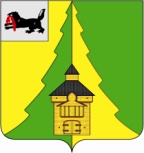 Российская Федерация	Иркутская область	             Нижнеилимский муниципальный район	АДМИНИСТРАЦИЯПОСТАНОВЛЕНИЕОт  «28» 12. 2019 г. № 1447«О внесении изменений в постановление администрации Нижнеилимского муниципального района от 31.08.2017г. 
№ 615 «Об утверждении Программы «Осуществление бюджетных инвестиций в объекты муниципальной собственности учреждениями бюджетной сферы Нижнеилимского муниципального района» на 2018-2023 годы» В соответствии с Бюджетным кодексом Российской Федерации, Федеральным законом от 06.10.2013 г. № 131-ФЗ «Об общих принципах организации местного самоуправления в Российской Федерации», Указом Президента Российской Федерации от 07.05.2012 года № 599 «О мерах по реализации государственной политики в области образования и науки», постановлением администрации Нижнеилимского муниципального района от 23.10.2013 г. № 1728 «Об утверждении Порядка разработки, реализации и оценки эффективности реализации муниципальных программ администрации Нижнеилимского муниципального района», руководствуясь Уставом муниципального образования «Нижнеилимский район», администрация Нижнеилимского муниципального районаПОСТАНОВЛЯЕТ:1. Внести изменения в постановление администрации Нижнеилимского муниципального района от 31.08.2017г. № 615 «Об утверждении Программы «Осуществление бюджетных инвестиций в объекты муниципальной собственности учреждениям бюджетной сферы Нижнеилимского муниципального района» на 2018-2023 годы»:1.1. Муниципальную программу «Осуществление бюджетных инвестиций в объекты муниципальной собственности учреждениям бюджетной сферы Нижнеилимского муниципального района» на 2018-2023 годы» читать в новой редакции согласно приложению к настоящему постановлению.2. Считать утратившим силу постановление администрации Нижнеилимского района от 31.10.2019 г. № 1118 «О внесении изменений в постановление администрации Нижнеилимского муниципального района от 31.08.2017 г. № 615 «Об утверждении Программы «Осуществление бюджетных инвестиций в объекты муниципальной собственности учреждениями бюджетной сферы Нижнеилимского муниципального района» на 2018-2023 годы».3. Настоящее постановление опубликовать в периодическом печатном  издании «Вестник Думы и администрации Нижнеилимского муниципального района», разместить на официальном сайте муниципального образования «Нижнеилимский район».4. Контроль за исполнением данного постановления возложить на заместителя мэра района по вопросам экономики и финансам Г.П. Козак.Мэр Нижнеилимского муниципального района						М. С. РомановРассылка: в дело, ФУ, бухгалтерия, ДО, ОКСиДМ, ОСЭР, ОАиГ, 
Козак Г.П.,  Цвейгарт В.В.Васильева Д.С.8 (39566) 3-10-57 Муниципальная программа «Осуществление бюджетных инвестиций в объекты муниципальной собственности учреждениям бюджетной сферы Нижнеилимского муниципального района» на 2018-2023 годы(в новой редакции)Муниципальная программа «Осуществление бюджетных инвестиций в объекты муниципальной собственности учреждениям бюджетной сферы Нижнеилимского муниципального района» на 2018-2023 годы» (далее – Программа) разработана в целях обеспечения функционирования социальной сферы на территории Нижнеилимского муниципального района, создания оптимальных условий для обеспечения поселений, входящих в состав муниципального района, общедоступным образованием, организации досуга и услугами организаций культуры. Глава 1. ПАСПОРТПРОГРАММЫ«Осуществление бюджетных инвестиций в объекты муниципальной собственности учреждениям бюджетной сферы Нижнеилимского муниципального района» на 2018-2023 годыГлава 2. ХАРАКТЕРИСТИКА ТЕКУЩЕГО СОСТОЯНИЯ СФЕРЫ РЕАЛИЗАЦИИ ПРОГРАММЫОбеспечение комфортных и безопасных условий деятельности бюджетных учреждений Нижнеилимского муниципального района напрямую зависит от технического состояния зданий, сооружений и их конструктивных элементов. Основными причинами неудовлетворительного технического состояния зданий, помещений являются:1. Естественное старение зданий, ввод в эксплуатацию которых осуществлялся в основном в период с начала 60-х по конец 70-х годов прошлого столетия.2. Хронический недостаток средств на капитальные и текущие ремонты. Острый дефицит средств, выделяемых из районного бюджета на содержание и ремонты, а так же несвоевременное выполнение текущих и капитальных ремонтов в учреждениях образования, культуры и искусства, а так же в прочих учреждениях Нижнеилимского муниципального района, находящихся в муниципальной собственности, привело к ухудшению их технического состояния и несоответствию СанПиН, нарушению техники безопасности, что крайне неблагоприятно сказывается на качестве образования и организации досуга.Глава 3.  ЦЕЛЬ, ЗАДАЧИ И ПЕРЕЧЕНЬ ПОДПРОГРАММ ПРОГРАММЫЦелью Программы является:1. Повышение доступности качественного образования, качественных услуг предоставляемых учреждениями культуры и искусства, а так же обеспечение их соответствия потребностям социально-экономического развития населения Нижнеилимского муниципального района.Задачами Программы являются:1. Обеспечение потребности населения района учреждениями дошкольного и общего образования.2. Обеспечение потребности населения района учреждениями культуры и искусства.3. Обеспечение бесперебойного функционирования и поддержание в удовлетворительном состоянии объектов муниципальной собственности учреждений образования Нижнеилимского  муниципального района.4. Обеспечение бесперебойного функционирования и поддержание в удовлетворительном состоянии объектов муниципальной собственности учреждений культуры и искусства Нижнеилимского  муниципального района.5. Обеспечение бесперебойного функционирования и поддержание в удовлетворительном состоянии муниципальной собственности прочими учреждениями Нижнеилимского муниципального района.Программа включает в себя:1. Подпрограмму № 1 «Осуществление бюджетных инвестиций в объекты муниципальной собственности учреждениям образования Нижнеилимского муниципального района».2. Подпрограмму № 2 «Осуществление бюджетных инвестиций в объекты муниципальной собственности учреждениям культуры и искусства Нижнеилимского муниципального района».3. Подпрограмму № 3 «Осуществление бюджетных инвестиций в объекты муниципальной собственности прочими учреждениями Нижнеилимского муниципального района».Глава 4. ОБЪЕМЫ И ИСТОЧНИКИ ФИНАНСИРОВАНИЯ ПРОГРАММЫОбщий объем финансирования Программы в 2018-2023 годах составит 1 352 237,4 тыс.руб. Прогнозная оценка на реализацию Программы изложена в таблице 1.Объем ресурсного обеспечения реализации Программы определен в соответствии с доведенными размерами предельных ассигнований местного бюджета МО «Нижнеилимский район» и субсидий из бюджета Иркутской области. Объемы финансирования могут корректироваться исходя из фактически сложившейся экономической ситуации с последующим внесением изменений и дополнений в Программу.Таблица 1Глава 5. ОЖИДАЕМЫЕ РЕЗУЛЬТАТЫ РЕАЛИЗАЦИИ ПРОГРАММЫОсновными ожидаемыми результатами реализации Программы являются:1. Ввод в эксплуатацию учреждений образования, культуры и искусства.2. Проведение капитального ремонта объектов муниципальной собственности учреждений образования, культуры и искусства и прочих учреждений Нижнеилимского муниципального района.Прогнозно-целевые показатели представлены в таблице 2.Таблица 2Методика расчета показателей результативности Программы приведена в таблице 3.Таблица 3Глава 6. РИСКИ РЕАЛИЗАЦИИ ПРОГРАММЫРисками реализации Программы являются:Неисполнение сторонами, заключившими муниципальные контракты по проектированию, строительству, реконструкции и капитальному ремонту муниципальных объектов обязательств, в том числе:- со стороны Заказчика – ответственного исполнителя Программы, в части обеспечения непрерывного финансирования строек;- со стороны Подрядчиков – организаций, привлеченных в результате размещения муниципального заказа на проектно-изыскательские и строительно-монтажные работы, в части выполнения работ с надлежащим качеством и в установленные сроки.Наиболее действенным механизмом, позволяющим сократить риски Заказчика в связи с некачественной поставкой товаров, некачественным выполнением работ или оказанием услуг, является установление требования обеспечения исполнения государственного или муниципального контракта. Размер обеспечения исполнения контракта должен составлять от пяти до тридцати процентов начальной (максимальной) цены контракта, указанной в извещении об осуществлении закупки. В случае если начальная (максимальная) цена контракта превышает пятьдесят миллионов рублей, заказчик обязан установить требование обеспечения исполнения контракта в размере от десяти до тридцати процентов начальной (максимальной) цены контракта, но не менее чем в размере аванса (если контрактом предусмотрена выплата аванса).Муниципальные контракты  заключаются только после предоставления участником конкурса (аукциона), с которым заключается контракт, безотзывной банковской гарантии или передачи Заказчику в залог денежных средств, в том числе в форме вклада (депозита), в размере обеспечения исполнения контракта, указанном в извещении о проведении открытого конкурса (аукциона).Наряду с обеспечением исполнения контракта Закон предусматривает право заказчика потребовать уплату неустойки (штрафа, пеней) в случае просрочки исполнения поставщиком (исполнителем, подрядчиком) обязательства, предусмотренного муниципальным контрактом. Размер такой неустойки (штрафа, пеней) устанавливается муниципальным контрактом в размере не менее одной трехсотой действующей на день уплаты неустойки (штрафа, пеней) ставки рефинансирования Центрального банка Российской Федерации.Отдельным механизмом, призванным обеспечивать защиту муниципального заказчика от действий (бездействий) недобросовестных поставщиков (подрядчиков, исполнителей) при заключении и исполнении муниципальных контрактов, является реестр недобросовестных поставщиков.В реестр недобросовестных поставщиков включаются сроком на 2 года сведения об участниках размещения заказа, уклонившихся от заключения государственного или муниципального контракта, а также о поставщиках (исполнителях, подрядчиках), с которыми государственные или муниципальные контракты расторгнуты в связи с существенным нарушением ими государственных или муниципальных контрактов.Заказчик, уполномоченный орган вправе в конкурсной документации или в документации об аукционе установить требование к участникам размещения заказа об отсутствии сведений о таких участниках в реестре недобросовестных поставщиков, тем самым исключив возможность участия в проводимых конкурсах или аукционах ранее признанных недобросовестными поставщиков (подрядчиков, исполнителей).Мэр Нижнеилимского муниципального района				М. С. РомановГлава 7. ПОДПРОГРАММА № 1«ОСУЩЕСТВЛЕНИЕ БЮДЖЕТНЫХ ИНВЕСТИЦИЙ В ОБЪЕКТЫ МУНИЦИПАЛЬНОЙ СОБСТВЕННОСТИ УЧРЕЖДЕНИЯМ ОБРАЗОВАНИЯ НИЖНЕИЛИМСКОГО МУНИЦИПАЛЬНОГО РАЙОНА»Раздел 1. ПАСПОРТ ПОДПРОГРАММЫ № 1(далее – Подпрограмма № 1)Раздел 2. ХАРАКТЕРИСТИКА ТЕКУЩЕГО СОСТОЯНИЯ СФЕРЫ РЕАЛИЗАЦИИ ПОДПРОГРАММЫ № 1В настоящее время в муниципальном учреждении «Департамент образования администрации Нижнеилимского муниципального района» имеется 46 учреждений образования, из них 22 общеобразовательных учреждения (школы), 21 образовательное учреждение (детские сады), 3 учреждения дополнительного образования.Здания, инженерные сети объектов образования Нижнеилимского района находятся в крайне плачевном состоянии. Из 46 объектов образования 88 % зданий имеют износ конструкций более 60%.Для удовлетворения потребности населения Нижнеилимского района в объектах образования, обеспечения детей учебными местами в рамках Подпрограммы  № 1 планируется строительство следующих объектов образования, соответствующих современным требованиям образовательного процесса, безопасности и экологичности:1. Строительство детского сада на 49 мест в п. Чистополянский. Деревянное здание детского сада на 60 мест 1964 года постройки находилось в ветхом состоянии, отапливалось от пристроенной котельной, что не соответствовало требованиям норм пожарной безопасности. В связи с нецелесообразностью проведения капитального ремонта и в соответствии с прогнозом численности детей было принято решение о строительстве нового детского сада на 49 мест. Строительство детского сада на 49 мест в п. Чистополянский осуществлено в 2018- 2019 годах.2. Строительство образовательного комплекса (школа на 130 учащихся и детский сад на 49 мест) в п.Речушка.Существующие деревянные здания детского сада и школы эксплуатируются свыше 40 лет и находятся в ветхом состоянии. Проведение капитального ремонта нецелесообразно. За период существования поселка Речушка в 2 раза уменьшилась численность учащихся, отсутствует потребность использования здания школы, рассчитанного на 304 учащихся, в полном объеме. С учетом прогноза численности учащихся в поселении на ближайшие 20 лет планируется строительство новой школы на 130 учащихся и детского сада на 49 мест, объединенных в один образовательный комплекс.Строительство объекта планируется за счет средств инвестора ООО «Транснефть – Восток» при софинансировании стройки Правительством Иркутской области и муниципальным образованием «Нижнеилимский район» в объеме стоимости немонтируемого оборудования.3. Строительство образовательного комплекса (школа на 60 учащихся и детский сад на 20 мест) в п. Соцгородок.Существующие здание школы и здание начальной школы и дошкольной группы построены в 1968 году, капитальный ремонт не проводился с момента ввода зданий в эксплуатацию. Здания находятся в недопустимом техническом состоянии, не соответствуют требованиям норм тепловой защиты, доступности маломобильных групп населения и эвакуационным требованиям. Проведение капитального ремонта экономически нецелесообразно. Разработана проектно-сметная документация на строительство образовательного комплекса (школа на 60 учащихся и детский сад на 20 мест) в п.Соцгородок Нижнеилимского района, имеется положительное заключение государственного автономного учреждения Иркутской области «Экспертиза в строительстве Иркутской области» от 23.04.2019 года № 38-1-1-3-009324-2019 на проектную документацию и положительное заключение о достоверности определения сметной стоимости от 14.08.2019 года № 38-1-0884-19. Для обеспечения бесперебойного функционирования и поддержания в удовлетворительном состоянии объектов образования Нижнеилимского муниципального района, необходимы мероприятия по приведению в соответствие требований действующих норм пожарной безопасности и СанПИН следующих объектов образования:1. Здание МОУ «Рудногорская СОШ».1. Здание МОУ «Рудногорская СОШ» 1978 года постройки. Капитальный ремонт здания МОУ «Рудногосркая СОШ» был проведен в 2016-2018 годах. Были выполнены работы по капитальному ремонту кровли, фасада, внутренних помещений и инженерных систем здания.2. МОУ «Хребтовская СОШ».Здание МОУ «Хребтовская СОШ» 1968 года постройки, за более 50 лет эксплуатации проводились только текущие ремонты, что со временем привело к общему износу здания более 62%. Требуется проведение капитального ремонта.Проектно-сметная документация на капитальный ремонт здания МОУ «Хребтовская СОШ» разработана и имеется положительное заключение о достоверности определения сметной стоимости государственного автономного учреждения Иркутской области «Экспертиза в строительстве Иркутской области» от 18.05.2018 года № 38-1-0339-18. 3. МОУ «Новоигирменская СОШ № 1».Здание МОУ «Новоигирменская СОШ № 1» 1966 года постройки. В 1984 году к нему было пристроено 3-х этажное здание. За все время эксплуатации проводились только текущие ремонты, что со временем привело к общему износу здания более 50 %. Требуется проведение капитального ремонта.Проектно-сметная документация на капитальный ремонт здания МОУ «Новоигирменская СОШ № 1» разработана и имеется положительное заключение о достоверности определения сметной стоимости государственного автономного учреждения Иркутской области «Экспертиза в строительстве Иркутской области» от 15.03.2018 года № 38-1-0131-18. 4. МБОУ «Железногорская СОШ № 2».Здание МБОУ «Железногорская СОШ № 2» кирпичное, 1964 года постройки.  В 2018 году выполнены работы по выборочному капитальному ремонту кровли, фасада, инженерных сетей здания, заменены оконные и дверные блоки.5. МБДОУ ЦРР – детский сад № 12 «Золотая рыбка».Здание МБДОУ ЦРР – детский сад № 12 «Золотая рыбка» 1985 года постройки, капитальный ремонт не производился более 20 лет. Требуется проведение капитального ремонта.На 01.01.2020 года Проектно-сметная документация на капитальный ремонт здания детского сада не разработана. Подпрограммой предусмотрена ориентировочная стоимость капитального ремонта.В 2019 году выполнены работы по устройству нового ограждения территории детского сада № 12 «Золотая рыбка».6. МОУ «Семигорская СОШ».Здание МОУ «Семигорская СОШ» 1990 года постройки. Капитальный ремонт здания школы выполнен в 2018 году.7. МОУ «Железногорская СОШ № 1».Здание МОУ «Железногорская СОШ № 1» кирпичное, 1964 года постройки. Требуется проведение капитального ремонта. Проектно-сметная документация на капитальный ремонт здания МОУ «Железногорская СОШ № 1» разработана и имеется положительное заключение о достоверности определения сметной стоимости государственного автономного учреждения Иркутской области «Экспертиза в строительстве Иркутской области» от 31.01.2018 года № 38-1-0040-18.8. МОУ «Шестаковская СОШ».Здание МОУ «Шестаковская СОШ» кирпичное, 1974 года постройки, за все время эксплуатации проводились только текущие ремонты, что со временем привело к общему износу здания более 60 %. Требуется проведение капитального ремонта.Проектно-сметная документация на капитальный ремонт здания МОУ «Шестаковская СОШ» разработана и имеется положительное заключение о достоверности определения сметной стоимости государственного автономного учреждения Иркутской области «Экспертиза в строительстве Иркутской области» от 19.02.2018 года № 38-1-0086-18. 9. МКОУ «Коршуновская СОШ».МКОУ «Коршуновская СОШ» эксплуатирует три здания: здание средней школы - 1985 года постройки, здание начальной школы - 1978 года постройки и здание детского сада – 1977 года постройки.В связи с уменьшением численности воспитанников эксплуатация здания детского сада нецелесообразна, принято решение о  переносе групп детского сада в здание начальной школы, что требует капитального ремонта и перепланировки помещений здания. Проектно-сметная документация на капитальный ремонт МКОУ «Коршуновская СОШ» разработана и имеется положительное заключение о достоверности определения сметной стоимости государственного автономного учреждения Иркутской области «Экспертиза в строительстве Иркутской области» от 22.03.2018 года № 38-1-0161-18.В 2019 году был проведен капитальный ремонт помещений спортзала МКОУ «Коршуновская СОШ».10. МБОУ «Железногорская СОШ № 4».Здание МБОУ «Железногорская СОШ № 4» 1973 года постройки, за более 40 лет эксплуатации проводились только текущие ремонты, что со временем привело к общему износу здания более 50 %. Требуется проведение капитального ремонта.Проектно-сметная документация на капитальный ремонт здания МБОУ «Железногорская СОШ № 4» разработана и имеется положительное заключение о достоверности определения сметной стоимости государственного автономного учреждения Иркутской области «Экспертиза в строительстве Иркутской области» от 15.04.2019 года № 38-1-0457-19. 11. МОУ «Железногорская СОШ № 3».Здание МОУ «Железногорская СОШ № 3» кирпичное, 1965 года постройки. За период эксплуатации проводились только текущие ремонты. Требуется проведение капитального ремонта.Проектно-сметная документация на капитальный ремонт здания МОУ «Железногорская СОШ № 3» разработана и имеется положительное заключение о достоверности определения сметной стоимости государственного автономного учреждения Иркутской области «Экспертиза в строительстве Иркутской области» от 04.04.2019 года № 38-1-0427-19. 12. МОУ «Железногорская СОШ № 5 им. А.Н. Радищева».Здание МОУ «Железногорская СОШ № 5 им. А.Н. Радищева» 1978 года постройки, за более чем 40 лет ни разу не производился капитальный ремонт. Требуется проведение капитального ремонта.Проектно-сметная документация на капитальный ремонт здания МОУ «Железногорская СОШ № 5 им. А.Н. Радищева» разработана и имеется положительное заключение о достоверности определения сметной стоимости государственного автономного учреждения Иркутской области «Экспертиза в строительстве Иркутской области» от 25.04.2019 года № 38-1-0496-19.13. МКОУ «Янгелевская СОШ».Здание МКОУ «Янгелевская СОШ» 1988 года постройки, в здании имеется бассейн, требующий капитального ремонта.Проектно-сметная документация на капитальный ремонт помещений бассейна здания МКОУ «Янгелевская СОШ» разработана и имеется положительное заключение о достоверности определения сметной стоимости государственного автономного учреждения Иркутской области «Экспертиза в строительстве Иркутской области» от 10.09.2019 года 
№ 38-1-0959-1914. МБУ ДО «ЦРТДиЮ».МБУ ДО «ЦРТДиЮ» 1958 года постройки. Требуется проведение капитального ремонта крыши здания.Проектно-сметная документация на капитальный ремонт крыши здания МБУ ДО «ЦРТДиЮ» разработана и имеется положительное заключение о достоверности определения сметной стоимости государственного автономного учреждения Иркутской области «Экспертиза в строительстве Иркутской области» от 27.01.2014 года № Дс-1330-1330/10.13.15. МДОУ детский сад «Мишутка».В 2018 году был выполнен капитальный ремонт кровли здания МДОУ детский сад «Мишутка».16. МБДОУ детский сад «Лесная сказка».Здание МБДОУ детский сад «Лесная сказка» 1970 года постройки. За все время эксплуатации в здании проводились только текущие ремонты. Требуется проведение капитального ремонта.Проектно-сметная документация на капитальный ремонт здания МБДОУ детский сад «Лесная сказка» разработана и имеется положительное заключение о достоверности определения сметной стоимости государственного автономного учреждения Иркутской области «Экспертиза в строительстве Иркутской области».17. МДОУ Детский сад комбинированного вида № 1 «Лесная полянка».Здание МДОУ Детский сад комбинированного вида № 1 «Лесная полянка» кирпичное, 1972 года постройки. За все время эксплуатации в здании проводились только текущие ремонты. Требуется проведение капитального ремонта.На 01.01.2020 года Проектно-сметная документация на капитальный ремонт здания МДОУ Детский сад комбинированного вида № 1 «Лесная полянка» не разработана.  Подпрограммой предусмотрена ориентировочная стоимость капитального ремонта.18. МОУ «Новоигирменская СОШ № 3».МОУ «Новоигирменская СОШ № 3» эксплуатирует два здания: здание начальной школы 1977 года постройки, здание основной школы 1992 года постройки. За все время эксплуатации в здании проводились только частичный ремонт мягкой кровли. Требуется проведение капитального ремонта.На 01.01.2020 года Проектно-сметная документация на капитальный ремонт здания МОУ «Новоигирменская СОШ № 3» не разработана. Подпрограммой предусмотрена ориентировочная стоимость капитального ремонта.19. МБОУ ДО «ДЮСШ».Здание МБОУ ДО «ДЮСШ» кирпичное, двухэтажное, 1989 года постройки. За все время эксплуатации в здании проводились только текущие ремонты. Требуется проведение капитального ремонта.На 01.01.2020 года Проектно-сметная документация на капитальный ремонт здания МБОУ ДО «ДЮСШ»  не разработана. Подпрограммой предусмотрена ориентировочная стоимость капитального ремонта.20. МОУ «Новоилимская СОШ им. Н.И.Черных».МОУ «Новоилимская СОШ им. Н.И.Черных» 1974 года постройки. Требуется проведение капитального ремонта спортзала.Раздел 3. ЦЕЛЬ И ЗАДАЧИ ПОДПРОГРАММЫ № 1Целями  Подпрограммы № 1 являются:1. Обеспечение потребности населения района учреждениями дошкольного и общего образования.2.Обеспечение бесперебойного функционирования и поддержание в удовлетворительном состоянии объектов муниципальной собственности учреждений образования Нижнеилимского муниципального района.Задачами Подпрограммы № 1 являются:1. Создание современных условий на объектах дошкольного и общего образования за счет проведения мероприятий по строительству, реконструкции  объектов недвижимости для реализации образовательных программ.2. Приведение объектов муниципальной собственности учреждений образования Нижнеилимского муниципального района в соответствие требованиям действующих норм пожарной безопасности и СанПИН.Раздел 3. СИСТЕМА МЕРОПРИЯТИЙ ПОДПРОГРАММЫ № 1Система мероприятий Подпрограммы № 1 – в приложении № 1 к Подпрограмме № 1 «Осуществление бюджетных инвестиций в объекты муниципальной собственности учреждениям образования Нижнеилимского муниципального района»Раздел 4. ОЖИДАЕМЫЕ РЕЗУЛЬТАТЫ РЕАЛИЗАЦИИ ПОДПРОГРАММЫ № 1Основными ожидаемыми результатами реализации Подпрограммы № 1 являются:1. Ввод в эксплуатацию учреждений образования.2. Проведение капитального ремонта объектов муниципальной собственности учреждений образования Нижнеилимского муниципального района.Прогнозно-целевые показатели представлены в таблице 4.Таблица 4Методика расчета показателей результативности Подпрограммы приведена в таблице 5.Таблица 5Мэр Нижнеилимского муниципального района				М. С. РомановГлава 8. ПОДПРОГРАММА № 2«ОСУЩЕСТВЛЕНИЕ БЮДЖЕТНЫХ ИНВЕСТИЦИЙ В ОБЪЕКТЫ МУНИЦИПАЛЬНОЙ СОБСТВЕННОСТИ УЧРЕЖДЕНИЯМ КУЛЬТУРЫ И ИСКУССТВА НИЖНЕИЛИМСКОГО МУНИЦИПАЛЬНОГО РАЙОНА»Раздел 1. ПАСПОРТ ПОДПРОГРАММЫ № 2(далее – Подпрограмма № 2)Раздел 2.  ХАРАКТЕРИСТИКА ТЕКУЩЕГО СОСТОЯНИЯ СФЕРЫ РЕАЛИЗАЦИИ ПОДПРОГРАММЫ № 2Бюджетные затраты на дополнительное образование в сфере культуры и искусства являются долгосрочными инвестициями в будущее Нижнеилимского района, в интеллектуальное, творческое, культурное развитие населения, кадровый потенциал. Стабильное гарантированное финансирование сферы дополнительного образования в сфере культуры и искусства должно не только обеспечить развитие одаренных детей и подростков, но и способствовать профилактике безнадзорности, правонарушений и асоциальных проявлений в детской и подростковой среде. Инфраструктура современного дополнительного образования детей в Нижнеилимском районе в массе своей создана десятилетия назад и отстает от современных требований. Все здания и помещения нуждаются в проведении ремонтных работ.В рамках Подпрограммы № 2 предусмотрена реконструкция здания  МБУ ДО «ДШИ».На территории Нижнеилимского района осуществляет свою деятельность Муниципальное бюджетное учреждение дополнительного образования «Детская школа искусств» г. Железногорск – Илимский (в том числе структурные подразделения: Детская школа искусств п. Новая Игирма, Детская музыкальная школа п. Рудногорск, Детская школа искусств п. Коршуновский).В МБУ ДО «ДШИ» занимаются 471 учащихся в возрасте в возрасте от 5 до 18 лет. Охват детского населения составляет 6,39% от общей численности детей в возрасте 5-18 лет в муниципальном образовании. В соответствии с Федеральным законом №273-ФЗ от 29.12.2012 «Об образовании в Российской Федерации» (п.1 ч.2 ст.83) в школе реализуется два вида образовательных программ в области искусств:-Дополнительные предпрофессиональные общеобразовательные программы в области музыкального и изобразительного искусства;-Дополнительные общеразвивающие общеобразовательные программы в области музыкального и изобразительного искусства.Учащиеся демонстрируют достигнутые образовательные результаты на школьном, муниципальном уровне, региональном, международном уровне: конкурсы, фестивали, олимпиады, выставки, концертные выступления, экзаменационные прослушивания и просмотры художественных работ, контрольные уроки и зачеты, академические концерты. Результатом освоения программы является приобретение учащимися знаний, умений и навыков в предметных областях музыкального исполнительства, теории и истории музыки, художественного творчества, пленэрных занятий, истории искусствВ школе созданы и успешно концертируют 11 детских творческих коллективов.МБУДО «ДШИ» в г. Железногорске-Илимском расположено в приспособленном здании 1965 года постройки. Пристрои к основному зданию каркасно-щитовые, теплотехнические характеристики ограждающих конструкций ниже нормативных. Средняя температура воздуха в помещениях +13 градусов. Техническое состояние конструкций и инженерных систем ветхое. Для приведения технического состояния пристроев в соответствие требованиям действующих норм пожарной безопасности и СанПИН проводится реконструкция и капитальный ремонт с полной заменой внутренних сетей тепловодоснабжения и водоотведения.Для обеспечения бесперебойного функционирования и поддержания в удовлетворительном состоянии объектов культуры и искусства Нижнеилимского муниципального района, необходимо проведение мероприятий по приведению в соответствие требованиям действующих норм пожарной безопасности и СанПИН следующих объектов культуры и искусства:1. МБУК РДК «Горняк»МБУК РДК «Горняк» введен в эксплуатацию в 1965 году. На постоянной основе работает 23 культурно-досуговое формирование, 14 из которых являются творческими коллективами, 9 из них носят почетное звание «Народный» и 2 «Образцовый». МБУК РДК «Горняк» является единственным культурно-досуговым центром в г. Железногорск-Илимский. Осуществляет методическую работу культурно-досуговых учреждений Нижнеилимского района, организует районные фестивали, конкурсы, семинары, выставки, мастер-классы и конкурсы профессионального мастерства. Капитальный ремонт кровли и выборочный капитальный ремонт помещений 1,2 этажей здания МБУК РДК «Горняк» выполнены в 2018 году.Требуется завершить капитальный ремонт помещений, не затронутых предыдущими ремонтами. 2. МКУК «Нижнеилимская ЦМБ им. А. Н. Радищева».МКУК «Нижнеилимская ЦМБ им. А. Н. Радищева» располагается в двухэтажном кирпичном здании 1975 года постройки в г. Железногорске-Илимском. За период эксплуатации проводились только текущие ремонты. Требуется проведение капитального ремонта.Проектно-сметная документация на капитальный ремонт здания МКУК «Нижнеилимская ЦМБ им. А. Н. Радищева» разработана и имеется положительное заключение о достоверности определения сметной стоимости государственного автономного учреждения Иркутской области «Экспертиза в строительстве Иркутской области» от 03.07.2019 года № 38-1-0709-19.Раздел 3.  ЦЕЛЬ И ЗАДАЧА ПОДПРОГРАММЫ № 2Целями Подпрограммы № 2 являются:1. Обеспечение потребности населения района учреждениями культуры и искусства.2.Обеспечение бесперебойного функционирования и поддержание в удовлетворительном состоянии объектов муниципальной собственности учреждений культуры и искусства Нижнеилимского  муниципального района.Задачами Подпрограммы являются:1. Создание современных условий на объектах культуры и искусства за счет проведения мероприятий по строительству, реконструкции  объектов недвижимости для культурного развития населения района.2. Приведение объектов муниципальной собственности учреждений культуры и искусства Нижнеилимского муниципального района в соответствие требованиям действующих норм пожарной безопасности и СанПИН.Раздел 4. СИСТЕМА МЕРОПРИЯТИЙ ПОДПРОГРАММЫ № 2Система мероприятий Подпрограммы № 2 – в приложении № 1 к Подпрограмме № 2 «Осуществление бюджетных инвестиций в объекты муниципальной собственности учреждениям культуры и искусства Нижнеилимского муниципального района»Раздел 5. ОЖИДАЕМЫЕ РЕЗУЛЬТАТЫ РЕАЛИЗАЦИИ ПОДПРОГРАММЫ № 2Основными ожидаемыми результатами реализации Подпрограммы № 2являются:1. Ввод в эксплуатацию учреждений культуры и искусства.2. Проведение капитального ремонта объектов муниципальной собственности учреждений культуры и искусства Нижнеилимского муниципального района.Прогнозно-целевые показатели представлены в таблице 6.Таблица 6Методика расчета показателей результативности Подпрограммы № 2 приведена в таблице 7.Таблица 7Мэр Нижнеилимского муниципального района				М. С. РомановГлава 8. ПОДПРОГРАММА № 3«ОСУЩЕСТВЛЕНИЕ БЮДЖЕТНЫХ ИНВЕСТИЦИЙ В ОБЪЕКТЫ МУНИЦИПАЛЬНОЙ СОБСТВЕННОСТИ ПРОЧИМИ УЧРЕЖДЕНИЯМ НИЖНЕИЛИМСКОГО МУНИЦИПАЛЬНОГО РАЙОНА»Раздел 1. ПАСПОРТ ПОДПРОГРАММЫ № 3(далее – Подпрограмма № 3)Раздел 2.  ХАРАКТЕРИСТИКА ТЕКУЩЕГО СОСТОЯНИЯ СФЕРЫ РЕАЛИЗАЦИИ ПОДПРОГРАММЫ № 3Здание администрации Нижнеилимского муниципального района кирпичное, 1972 года постройки. За период эксплуатации в 2008 году проводился капитальный ремонт кровли, текущие ремонты отдельных помещений здания. Согласно техническому паспорту процент износа на 01.10.2008 года составлял 47%. В настоящее время облик фасада здания морально устарел, лестницы и благоустройство подверглись разрушению. Так как здание располагается в центре города, где сосредоточены представительства и органы государственной власти Иркутской области и органы местного самоуправления Нижнеилимского района и муниципального образования «Железногорск-Илимское городское поселение» на сегодняшний день необходимо привести его в соответствие с требованиями законодательства по обеспечению доступа в здание инвалидов, выполнить капитальный ремонт, а так же придать ему современный облик.Раздел 3.  ЦЕЛЬ И ЗАДАЧА ПОДПРОГРАММЫ № 3Целью Подпрограммы № 3 является:1. Обеспечение бесперебойного функционирования и поддержание в удовлетворительном состоянии объектов муниципальной собственности прочими учреждениями Нижнеилимского муниципального района.Задачей Подпрограммы № 3 является:2. Приведение объектов муниципальной собственности прочих учреждений Нижнеилимского муниципального района в соответствие требованиям действующих норм пожарной безопасности и СанПИН.Раздел 4. СИСТЕМА МЕРОПРИЯТИЙ ПОДПРОГРАММЫ № 3Система мероприятий Подпрограммы № 3 – в приложении № 1 к Подпрограмме № 3 «Осуществление бюджетных инвестиций в объекты муниципальной собственности прочих учреждений Нижнеилимского муниципального района»Раздел 5. ОЖИДАЕМЫЕ РЕЗУЛЬТАТЫ РЕАЛИЗАЦИИ ПОДПРОГРАММЫ № 3Основным ожидаемым результатом реализации Подпрограммы № 3 является:1. Проведение капитального ремонта объектов муниципальной собственности прочих учреждений Нижнеилимского муниципального района.Прогнозно-целевые показатели представлены в таблице 8.Таблица 8Методика расчета показателей результативности Подпрограммы № 3 приведена в таблице 9.Таблица 9Мэр Нижнеилимского муниципального района				М. С. РомановПриложениек постановлению администрацииНижнеилимского муниципального районаот   28.12.2020     № 1447№ п/пНаименование характеристик ПрограммыСодержание характеристик ПрограммыСодержание характеристик Программы1.Правовое основание  разработки Программы1. Ст.15 Федерального закона № 131-ФЗ от 06.10.2003г «Об общих принципах организации местного самоуправления в Российской Федерации»; 2. Государственная программа  Иркутской области «Развитие образования» на 2014-2020 годы 3. Государственная программа Иркутской области «Развитие культуры» на 2014-2020 годы.  4. Государственная программа  Иркутской области «Развитие образования» на 2019-2024 годы 5. Государственная программа Иркутской области «Развитие культуры» на 2019-2024 годы.1. Ст.15 Федерального закона № 131-ФЗ от 06.10.2003г «Об общих принципах организации местного самоуправления в Российской Федерации»; 2. Государственная программа  Иркутской области «Развитие образования» на 2014-2020 годы 3. Государственная программа Иркутской области «Развитие культуры» на 2014-2020 годы.  4. Государственная программа  Иркутской области «Развитие образования» на 2019-2024 годы 5. Государственная программа Иркутской области «Развитие культуры» на 2019-2024 годы.2.Ответственный исполнитель ПрограммыАдминистрация Нижнеилимского муниципального районаАдминистрация Нижнеилимского муниципального района3.Соисполнители ПрограммыМуниципальное учреждение Департамент образования администрации Нижнеилимского муниципального района. Муниципальное учреждение Департамент образования администрации Нижнеилимского муниципального района. 4.Участники Программы1. Отдел архитектуры и градостроительства администрации Нижнеилимского муниципального района;2. Отдел по культуре, спорту и делам молодежи администрации Нижнеилимского муниципального района;3. Муниципальные учреждения Нижнеилимского района1. Отдел архитектуры и градостроительства администрации Нижнеилимского муниципального района;2. Отдел по культуре, спорту и делам молодежи администрации Нижнеилимского муниципального района;3. Муниципальные учреждения Нижнеилимского района5.Цель ПрограммыПовышение доступности качественного образования, качественных услуг предоставляемых учреждениями культуры и искусства, а так же обеспечение их соответствия потребностям социально-экономического развития населения Нижнеилимского муниципального района.Повышение доступности качественного образования, качественных услуг предоставляемых учреждениями культуры и искусства, а так же обеспечение их соответствия потребностям социально-экономического развития населения Нижнеилимского муниципального района.6.Задачи Программы1. Обеспечение потребности населения района учреждениями дошкольного и общего образования.2. Обеспечение потребности населения района учреждениями культуры и искусства.3. Обеспечение бесперебойного функционирования и поддержание в удовлетворительном состоянии объектов муниципальной собственности учреждений образования Нижнеилимского  муниципального района.4. Обеспечение бесперебойного функционирования и поддержание в удовлетворительном состоянии объектов муниципальной собственности учреждений культуры и искусства Нижнеилимского  муниципального района.5. Обеспечение бесперебойного функционирования и поддержание в удовлетворительном состоянии объектов муниципальной собственности прочим учреждениям Нижнеилимского муниципального района.1. Обеспечение потребности населения района учреждениями дошкольного и общего образования.2. Обеспечение потребности населения района учреждениями культуры и искусства.3. Обеспечение бесперебойного функционирования и поддержание в удовлетворительном состоянии объектов муниципальной собственности учреждений образования Нижнеилимского  муниципального района.4. Обеспечение бесперебойного функционирования и поддержание в удовлетворительном состоянии объектов муниципальной собственности учреждений культуры и искусства Нижнеилимского  муниципального района.5. Обеспечение бесперебойного функционирования и поддержание в удовлетворительном состоянии объектов муниципальной собственности прочим учреждениям Нижнеилимского муниципального района.7.Подпрограммы Программы1. Подпрограмма № 1 «Осуществление бюджетных инвестиций в объекты муниципальной собственности учреждениям образования Нижнеилимского муниципального  района » (далее Подпрограмма № 1).2. Подпрограмма № 2 «Осуществление бюджетных инвестиций в объекты муниципальной собственности учреждениям культуры и искусства Нижнеилимского муниципального района» (далее Подпрограмма № 2).3. Подпрограмма № 3 «Осуществление бюджетных инвестиций в объекты муниципальной собственности прочим учреждениям Нижнеилимского муниципального  района» (далее Подпрограмма № 3).1. Подпрограмма № 1 «Осуществление бюджетных инвестиций в объекты муниципальной собственности учреждениям образования Нижнеилимского муниципального  района » (далее Подпрограмма № 1).2. Подпрограмма № 2 «Осуществление бюджетных инвестиций в объекты муниципальной собственности учреждениям культуры и искусства Нижнеилимского муниципального района» (далее Подпрограмма № 2).3. Подпрограмма № 3 «Осуществление бюджетных инвестиций в объекты муниципальной собственности прочим учреждениям Нижнеилимского муниципального  района» (далее Подпрограмма № 3).8.Сроки реализации Программы2018 -2023 годы2018 -2023 годы9.Объемы  и источники финансирования Программы (тыс.руб.)Объемы  и источники финансирования Программы (тыс.руб.)Объемы  и источники финансирования Программы (тыс.руб.)10.Ожидаемые конечные результаты реализации ПрограммыОжидаемые конечные результаты реализации ПрограммыПодпрограмма № 11. Ввод в эксплуатацию детского сада на 49 мест в п. Чистополянский.2. Ввод в эксплуатацию образовательного комплекса (школа на 130 учащихся и детский сад на 49 мест) в п.Речушка;3.. Ввод в эксплуатацию образовательного комплекса (школа на 60 мест и детский сад на 20 мест) в п.Соцгородок; 4. Улучшение технического состояния зданий: - МОУ «Рудногорская СОШ»; - МОУ «Хребтовская СОШ»; - МОУ «Новоигирменская СОШ № 1»;- МБОУ «Железногорская СОШ № 2»; - МБДОУ ЦРР – детский сад № 12 «Золотая рыбка»;-  МОУ «Железногорская СОШ № 1»;- МОУ «Шестаковская СОШ»;- МКОУ «Коршуновская СОШ»;- МОУ «Семигорская СОШ»;- МБОУ «Железногорская СОШ № 4»;- МОУ «Железногорская СОШ № 3»;- МОУ «Железногорская СОШ № 5 им. А.Н. Радищева»;- МКОУ «Янгелевская СОШ»;- МБУ ДО «ЦРТДиЮ»;- МДОУ детский сад «Мишутка»;- МБДОУ детский сад «Лесная сказка»;- МДОУ Детский сад комбинированного вида № 1 «Лесная полянка»; -МОУ «Новоигирменская СОШ № 3»;-МБОУ ДО «ДЮСШ»;- спортзал МКОУ «Коршуновская СОШ»;- спортзал МОУ «Новоилимская СОШ им. Н.И.Черных».Подпрограмма № 21. Ввод в эксплуатацию после реконструкции здания МБУДО «ДШИ» в г. Железногорске-Илимском. 2. Улучшение технического состояния здания МБУК РДК «Горняк» г. Железногорске-Илимском.3. Улучшение технического состояния здания МКУК «Нижнеилимская ЦМБ им. А. Н. Радищева» в г. Железногорске-Илимском.Подпрограмма № 31. Улучшение технического состояния здания  администрации Нижнеилимского муниципального района в г. Железногорске-Илимском.Источник финансированияОбъем финансированияОбъем финансированияОбъем финансированияОбъем финансированияОбъем финансированияОбъем финансированияОбъем финансированияИсточник финансированияза весь период реализации муниципальной программыв том числе по годамв том числе по годамв том числе по годамв том числе по годамв том числе по годамв том числе по годамИсточник финансированияза весь период реализации муниципальной программы2018 год2019 год2020 год2021 год2022 год2023 годИсточник финансированияза весь период реализации муниципальной программы2018 год2019 год2020 год2021 год2022 год2023 год12345678Муниципальная программаМуниципальная программаМуниципальная программаМуниципальная программаМуниципальная программаМуниципальная программаМуниципальная программаМуниципальная программаВсего, в том числе:1 392 519,6114 680,086 025,4164 080,9119 557,2259 872,6648 303,5Налоговые и неналоговые доходы бюджета района196 680,510 092,86 371,719 689,914 346,931 185,0114 994,2Безвозмездные поступления от других бюджетов бюджетной системы РФ1 195 839,1104 587,279 653,7144 391,0105 210,3228 687,6533 309,3Внебюджетные  источники0,00,00,00,00,00,00,0Подпрограмма № 1Подпрограмма № 1Подпрограмма № 1Подпрограмма № 1Подпрограмма № 1Подпрограмма № 1Подпрограмма № 1Подпрограмма № 1Всего, в том числе:1 304 381,099 024,875 512,6145 539,6119 557,2259 872,6604 874,2Налоговые и неналоговые доходы бюджета района147 850,28 413,34 875,217 464,914 346,931 185,071 564,9Безвозмездные  поступления от других бюджетов бюджетной системы РФ1 156 530,890 611,570 637,4128 074,7105 210,3228 687,6533 309,3Внебюджетные  источники0,00,00,00,00,00,00,0Подпрограмма  № 2Подпрограмма  № 2Подпрограмма  № 2Подпрограмма  № 2Подпрограмма  № 2Подпрограмма  № 2Подпрограмма  № 2Подпрограмма  № 2Всего, в том числе:44 709,315 655,210 512,818 541,30,00,00,0Налоговые и неналоговые доходы бюджета района5 401,01 679,51 496,52 225,00,00,00,0Безвозмездные  поступления от других бюджетов бюджетной системы РФ39 308,313 975,79 016,316 316,30,00,00,0Внебюджетные  источники0,00,00,00,00,00,00,0Подпрограмма  № 3Подпрограмма  № 3Подпрограмма  № 3Подпрограмма  № 3Подпрограмма  № 3Подпрограмма  № 3Подпрограмма  № 3Подпрограмма  № 3Всего, в том числе:43 429,30,00,00,00,00,043 429,3Налоговые и неналоговые доходы бюджета района43 429,30,00,00,00,00,043 429,3Безвозмездные  поступления от других бюджетов бюджетной системы РФ0,00,00,00,00,00,00,0Внебюджетные  источники0,00,00,00,00,00,00,0№ п/пНаименование показателя результативностиЕд.изм.Базовое значение показателя результативности за 20__годЗначение показателя результативности по годам реализации ПрограммыЗначение показателя результативности по годам реализации ПрограммыЗначение показателя результативности по годам реализации ПрограммыЗначение показателя результативности по годам реализации ПрограммыЗначение показателя результативности по годам реализации ПрограммыЗначение показателя результативности по годам реализации Программы№ п/пНаименование показателя результативностиЕд.изм.Базовое значение показателя результативности за 20__год2018 год2019 год2020 год2021 год2022 год2023 год123456789101.Ввод в эксплуатацию учреждений образования, культуры и искусства1 объект0200112.Проведение капитального ремонта объектов муниципальной собственности учреждений образования, культуры и искусства и прочих учреждений Нижнеилимского муниципального района.1 объект5221112№ п/пНаименование показателя результативностиМетодика расчета показателя результативности№ п/пНаименование показателя результативностиМетодика расчета показателя результативности1231.Ввод в эксплуатацию учреждений образования, культуры и искусстваОпределяется на основании полученного разрешения на ввод объекта в эксплуатацию.2.Проведение капитального ремонта объектов муниципальной собственности учреждений образования, культуры и искусства и прочих учреждений Нижнеилимского муниципального района.Определяется на основании актов сдачи – приемки выполненных работ по капитальному ремонту объектов культуры, образования и прочих учреждений.№ п/пНаименование характеристик Подпрограммы № 1Содержание характеристик Подпрограммы № 1Содержание характеристик Подпрограммы № 11.Правовое основание  разработки Подпрограммы № 11. Ст.15 Федерального закона № 131-ФЗ от 06.10.2003г «Об общих принципах организации местного самоуправления в Российской Федерации»; 2. Государственная программа  Иркутской области «Развитие образования» на 2014-2020 годы 3. Государственная программа  Иркутской области «Развитие образования» на 2019-2024 годы 1. Ст.15 Федерального закона № 131-ФЗ от 06.10.2003г «Об общих принципах организации местного самоуправления в Российской Федерации»; 2. Государственная программа  Иркутской области «Развитие образования» на 2014-2020 годы 3. Государственная программа  Иркутской области «Развитие образования» на 2019-2024 годы 2.Ответственный исполнитель Подпрограммы № 1Администрация Нижнеилимского муниципального районаАдминистрация Нижнеилимского муниципального района3.Соисполнители Подпрограммы № 1Муниципальное учреждение Департамент образования администрации Нижнеилимского муниципального районаМуниципальное учреждение Департамент образования администрации Нижнеилимского муниципального района4.Участники Подпрограммы № 11. Отдел архитектуры и градостроительства администрации Нижнеилимского муниципального района; 2. Учреждения бюджетной сферы Нижнеилимского муниципального района1. Отдел архитектуры и градостроительства администрации Нижнеилимского муниципального района; 2. Учреждения бюджетной сферы Нижнеилимского муниципального района5.Цели Подпрограммы № 11. Обеспечение потребности населения района учреждениями дошкольного и общего образования.2. Обеспечение бесперебойного функционирования и поддержание в удовлетворительном состоянии объектов муниципальной собственности учреждений образования Нижнеилимского  муниципального района.1. Обеспечение потребности населения района учреждениями дошкольного и общего образования.2. Обеспечение бесперебойного функционирования и поддержание в удовлетворительном состоянии объектов муниципальной собственности учреждений образования Нижнеилимского  муниципального района.6.Задачи Подпрограммы № 11. Создание современных условий на объектах дошкольного и общего образования за счет проведения мероприятий по строительству, реконструкции  объектов недвижимости для реализации образовательных программ.2. Приведение объектов муниципальной собственности учреждений образования Нижнеилимского муниципального района в соответствие требованиям действующих норм пожарной безопасности и СанПИН.1. Создание современных условий на объектах дошкольного и общего образования за счет проведения мероприятий по строительству, реконструкции  объектов недвижимости для реализации образовательных программ.2. Приведение объектов муниципальной собственности учреждений образования Нижнеилимского муниципального района в соответствие требованиям действующих норм пожарной безопасности и СанПИН.7.Сроки реализации Подпрограммы № 12018 -2023 годы2018 -2023 годы8.Объемы  и источники финансирования Подпрограммы № 1 (тыс.руб.)Объемы  и источники финансирования Подпрограммы № 1 (тыс.руб.)Объемы  и источники финансирования Подпрограммы № 1 (тыс.руб.)10.Ожидаемые конечные результаты реализации Подпрограммы № 1Ожидаемые конечные результаты реализации Подпрограммы № 11.  Ввод в эксплуатацию детского сада на 49 мест в п.Чистополянский;2.  Ввод в эксплуатацию образовательного комплекса (школа на 130 учащихся и детский сад на 49 мест) в п.Речушка;3.  Ввод в эксплуатацию образовательного комплекса (школа на 60 мест и детский сад на 20 мест) в п.Соцгородок; 4. Улучшение технического состояния зданий: - МОУ «Рудногорская СОШ»; - МОУ «Хребтовская СОШ»; - МОУ «Новоигирменская СОШ № 1»;- МБОУ «Железногорская СОШ № 2»; - МБДОУ ЦРР – детский сад № 12 «Золотая рыбка»;-  МОУ «Железногорская СОШ № 1»;- МОУ «Шестаковская СОШ»;- МКОУ «Коршуновская СОШ»;- МОУ «Семигорская СОШ»;- МБОУ «Железногорская СОШ № 4»;- МОУ «Железногорская СОШ № 3»;- МОУ «Железногорская СОШ № 5 им. А.Н. Радищева»;- МКОУ «Янгелевская СОШ»;- МБУ ДО «ЦРТДиЮ»;- МДОУ детский сад «Мишутка»;- МБДОУ детский сад «Лесная сказка»;- МДОУ Детский сад комбинированного вида № 1 «Лесная полянка»; -МОУ «Новоигирменская СОШ № 3»;-МБОУ ДО «ДЮСШ»;- спортзал МКОУ «Коршуновская СОШ»;- спортзал МОУ «Новоилимская СОШ им. Н.И.Черных».№ п/пНаименование показателя результативностиЕд.изм.Базовое значение показателя результативности за 20__годЗначение показателя результативности по годам реализации Подпрограммы № 1Значение показателя результативности по годам реализации Подпрограммы № 1Значение показателя результативности по годам реализации Подпрограммы № 1Значение показателя результативности по годам реализации Подпрограммы № 1Значение показателя результативности по годам реализации Подпрограммы № 1Значение показателя результативности по годам реализации Подпрограммы № 1№ п/пНаименование показателя результативностиЕд.изм.Базовое значение показателя результативности за 20__год2018 год2019 год2020 год2021 год2022 год2023 год123456789101.Задача 1: Создание современных условий на объектах дошкольного и общего образования за счет проведения мероприятий по строительству, реконструкции  объектов недвижимости для реализации образовательных программ.Задача 1: Создание современных условий на объектах дошкольного и общего образования за счет проведения мероприятий по строительству, реконструкции  объектов недвижимости для реализации образовательных программ.Задача 1: Создание современных условий на объектах дошкольного и общего образования за счет проведения мероприятий по строительству, реконструкции  объектов недвижимости для реализации образовательных программ.Задача 1: Создание современных условий на объектах дошкольного и общего образования за счет проведения мероприятий по строительству, реконструкции  объектов недвижимости для реализации образовательных программ.Задача 1: Создание современных условий на объектах дошкольного и общего образования за счет проведения мероприятий по строительству, реконструкции  объектов недвижимости для реализации образовательных программ.Задача 1: Создание современных условий на объектах дошкольного и общего образования за счет проведения мероприятий по строительству, реконструкции  объектов недвижимости для реализации образовательных программ.Задача 1: Создание современных условий на объектах дошкольного и общего образования за счет проведения мероприятий по строительству, реконструкции  объектов недвижимости для реализации образовательных программ.Задача 1: Создание современных условий на объектах дошкольного и общего образования за счет проведения мероприятий по строительству, реконструкции  объектов недвижимости для реализации образовательных программ.Задача 1: Создание современных условий на объектах дошкольного и общего образования за счет проведения мероприятий по строительству, реконструкции  объектов недвижимости для реализации образовательных программ.1.1.Ввод в эксплуатацию учреждений образования1 объект0100022.Задача 2: Приведение объектов муниципальной собственности учреждений образования Нижнеилимского муниципального района в соответствие требованиям действующих норм пожарной безопасности и СанПИН.Задача 2: Приведение объектов муниципальной собственности учреждений образования Нижнеилимского муниципального района в соответствие требованиям действующих норм пожарной безопасности и СанПИН.Задача 2: Приведение объектов муниципальной собственности учреждений образования Нижнеилимского муниципального района в соответствие требованиям действующих норм пожарной безопасности и СанПИН.Задача 2: Приведение объектов муниципальной собственности учреждений образования Нижнеилимского муниципального района в соответствие требованиям действующих норм пожарной безопасности и СанПИН.Задача 2: Приведение объектов муниципальной собственности учреждений образования Нижнеилимского муниципального района в соответствие требованиям действующих норм пожарной безопасности и СанПИН.Задача 2: Приведение объектов муниципальной собственности учреждений образования Нижнеилимского муниципального района в соответствие требованиям действующих норм пожарной безопасности и СанПИН.Задача 2: Приведение объектов муниципальной собственности учреждений образования Нижнеилимского муниципального района в соответствие требованиям действующих норм пожарной безопасности и СанПИН.Задача 2: Приведение объектов муниципальной собственности учреждений образования Нижнеилимского муниципального района в соответствие требованиям действующих норм пожарной безопасности и СанПИН.Задача 2: Приведение объектов муниципальной собственности учреждений образования Нижнеилимского муниципального района в соответствие требованиям действующих норм пожарной безопасности и СанПИН.2.1.Проведение капитального ремонта объектов муниципальной собственности учреждений образования Нижнеилимского муниципального.1 объект4211112№ п/пНаименование показателя результативностиМетодика расчета показателя результативности№ п/пНаименование показателя результативностиМетодика расчета показателя результативности1231.Задача 1: Создание современных условий на объектах дошкольного и общего образования за счет проведения мероприятий по строительству, реконструкции  объектов недвижимости для реализации образовательных программ.Задача 1: Создание современных условий на объектах дошкольного и общего образования за счет проведения мероприятий по строительству, реконструкции  объектов недвижимости для реализации образовательных программ.1.1.Ввод в эксплуатацию учреждений образованияОпределяется на основании документа подтверждающего ввод объекта в эксплуатацию2.Задача 2: Приведение объектов муниципальной собственности учреждений образования Нижнеилимского муниципального района в соответствие требованиям действующих норм пожарной безопасности и СанПИН.Задача 2: Приведение объектов муниципальной собственности учреждений образования Нижнеилимского муниципального района в соответствие требованиям действующих норм пожарной безопасности и СанПИН.2.1.Проведение капитального ремонта объектов муниципальной собственности учреждений образования Нижнеилимского муниципального района.Определяется на основании актов сдачи – приемки и актов выполненных работ о поведении капитального ремонта объектов образования.Приложение № 1 к Подпрограмме «Осуществление бюджетных инвестиций в объекты муниципальной собственности учреждениям образования Нижнеилимского муниципального района»Приложение № 1 к Подпрограмме «Осуществление бюджетных инвестиций в объекты муниципальной собственности учреждениям образования Нижнеилимского муниципального района»Приложение № 1 к Подпрограмме «Осуществление бюджетных инвестиций в объекты муниципальной собственности учреждениям образования Нижнеилимского муниципального района»Приложение № 1 к Подпрограмме «Осуществление бюджетных инвестиций в объекты муниципальной собственности учреждениям образования Нижнеилимского муниципального района»Приложение № 1 к Подпрограмме «Осуществление бюджетных инвестиций в объекты муниципальной собственности учреждениям образования Нижнеилимского муниципального района»Система мероприятий Подпрограммы № 1 "Осуществление бюджетных инвестиций в объекты муниципальной собственности учреждениям образования Нижнеилимского муниципального района"Система мероприятий Подпрограммы № 1 "Осуществление бюджетных инвестиций в объекты муниципальной собственности учреждениям образования Нижнеилимского муниципального района"Система мероприятий Подпрограммы № 1 "Осуществление бюджетных инвестиций в объекты муниципальной собственности учреждениям образования Нижнеилимского муниципального района"Система мероприятий Подпрограммы № 1 "Осуществление бюджетных инвестиций в объекты муниципальной собственности учреждениям образования Нижнеилимского муниципального района"Система мероприятий Подпрограммы № 1 "Осуществление бюджетных инвестиций в объекты муниципальной собственности учреждениям образования Нижнеилимского муниципального района"Система мероприятий Подпрограммы № 1 "Осуществление бюджетных инвестиций в объекты муниципальной собственности учреждениям образования Нижнеилимского муниципального района"Система мероприятий Подпрограммы № 1 "Осуществление бюджетных инвестиций в объекты муниципальной собственности учреждениям образования Нижнеилимского муниципального района"Система мероприятий Подпрограммы № 1 "Осуществление бюджетных инвестиций в объекты муниципальной собственности учреждениям образования Нижнеилимского муниципального района"Система мероприятий Подпрограммы № 1 "Осуществление бюджетных инвестиций в объекты муниципальной собственности учреждениям образования Нижнеилимского муниципального района"Система мероприятий Подпрограммы № 1 "Осуществление бюджетных инвестиций в объекты муниципальной собственности учреждениям образования Нижнеилимского муниципального района"Система мероприятий Подпрограммы № 1 "Осуществление бюджетных инвестиций в объекты муниципальной собственности учреждениям образования Нижнеилимского муниципального района"Система мероприятий Подпрограммы № 1 "Осуществление бюджетных инвестиций в объекты муниципальной собственности учреждениям образования Нижнеилимского муниципального района"№  п/пНаименование основного мероприятияОбъем финансирования всего, тыс.руб.в том числе по годамв том числе по годамв том числе по годамв том числе по годамв том числе по годамв том числе по годамОтветственный исполнитель или соисполнитель (участники)Источник финансированияПоказатель результативности Подпрограммы № 1№  п/пНаименование основного мероприятияОбъем финансирования всего, тыс.руб.201820192020202120222023Ответственный исполнитель или соисполнитель (участники)Источник финансированияПоказатель результативности Подпрограммы № 112345678101112131.Цели Подпрограммы № 1:                                                                           1. Обеспечение потребности населения района учреждениями дошкольного и общего образования.                                                                                                             2. Обеспечение бесперебойного функционирования и поддержание в удовлетворительном состоянии объектов муниципальной собственности учреждений образования Нижнеилимского  муниципального района.1 304 381,099 024,875 512,6145 539,6119 557,2259 872,6604 874,2администрация Нижнеилимского муниципального района / отдел архитектуры и градостроительстваБезвозмездные поступления от других бюджетов бюджетной системы РФ/ Налоговые и неналоговые доходы бюджета района1.1.Задача 1: Создание современных условий на объектах дошкольного и общего образования за счет проведения мероприятий по строительству, реконструкции  объектов недвижимости для реализации образовательных программ.494 582,727 924,369 024,434 090,956 818,2259 201,447 523,5администрация Нижнеилимского муниципального района / отдел архитектуры и градостроительстваБезвозмездные поступления от других бюджетов бюджетной системы РФ/ Налоговые и неналоговые доходы бюджета районаВвод в эксплуатацию учреждений образования1.1.1.Основные мероприятия494 582,727 924,369 024,434 090,956 818,2259 201,447 523,5администрация Нижнеилимского муниципального района / отдел архитектуры и градостроительстваБезвозмездные поступления от других бюджетов бюджетной системы РФ/ Налоговые и неналоговые доходы бюджета районаВвод в эксплуатацию учреждений образования1.1.1.1Строительство детского сада на 49 мест в п.Чистополянский в т.ч.:96 878,727 854,369 024,40,00,00,00,0администрация Нижнеилимского муниципального района / отдел архитектуры и градостроительстваБезвозмездные поступления от других бюджетов бюджетной системы РФ/ Налоговые и неналоговые доходы бюджета районаВвод в эксплуатацию учреждений образования - строительство                                                      96 878,727 854,369 024,4администрация Нижнеилимского муниципального района / отдел архитектуры и градостроительстваБезвозмездные поступления от других бюджетов бюджетной системы РФ/ Налоговые и неналоговые доходы бюджета районаВвод в эксплуатацию учреждений образования                                 в том числе: о.б.92 092,326 461,665 630,7администрация Нижнеилимского муниципального района / отдел архитектуры и градостроительстваБезвозмездные поступления от других бюджетов бюджетной системы РФ/ Налоговые и неналоговые доходы бюджета районаВвод в эксплуатацию учреждений образованиям.б.4 786,41 392,73 393,7администрация Нижнеилимского муниципального района / отдел архитектуры и градостроительстваБезвозмездные поступления от других бюджетов бюджетной системы РФ/ Налоговые и неналоговые доходы бюджета районаВвод в эксплуатацию учреждений образования1.1.1.2Строительство образовательного комплекса (школа на 130 учащихся и детский сад на 49 мест) в п.Речушка47 593,570,00,00,00,00,047 523,5администрация Нижнеилимского муниципального района / отдел архитектуры и градостроительстваБезвозмездные поступления от других бюджетов бюджетной системы РФ/ Налоговые и неналоговые доходы бюджета районаВвод в эксплуатацию учреждений образования - проектирование иные0,0администрация Нижнеилимского муниципального района / отдел архитектуры и градостроительстваБезвозмездные поступления от других бюджетов бюджетной системы РФ/ Налоговые и неналоговые доходы бюджета районаВвод в эксплуатацию учреждений образования - экспертиза проектной документации,  проверка достоверности определения сметной стоимости                      иные0,0администрация Нижнеилимского муниципального района / отдел архитектуры и градостроительстваБезвозмездные поступления от других бюджетов бюджетной системы РФ/ Налоговые и неналоговые доходы бюджета районаВвод в эксплуатацию учреждений образования - строительство                                                        47 523,547 523,5администрация Нижнеилимского муниципального района / отдел архитектуры и градостроительстваБезвозмездные поступления от других бюджетов бюджетной системы РФ/ Налоговые и неналоговые доходы бюджета районаВвод в эксплуатацию учреждений образования - проведение инженерного и технического обследования, инженерно-геодезические изыскания для разработки ПСД70,070,0администрация Нижнеилимского муниципального района / отдел архитектуры и градостроительстваБезвозмездные поступления от других бюджетов бюджетной системы РФ/ Налоговые и неналоговые доходы бюджета районаВвод в эксплуатацию учреждений образования в том числе: о.б.41 820,741 820,7администрация Нижнеилимского муниципального района / отдел архитектуры и градостроительстваБезвозмездные поступления от других бюджетов бюджетной системы РФ/ Налоговые и неналоговые доходы бюджета районаВвод в эксплуатацию учреждений образованиям.б.5 772,870,05 702,8администрация Нижнеилимского муниципального района / отдел архитектуры и градостроительстваБезвозмездные поступления от других бюджетов бюджетной системы РФ/ Налоговые и неналоговые доходы бюджета районаВвод в эксплуатацию учреждений образования1.1.1.3Строительство образовательного комплекса (школа на 60 учащихся и детский сад на 20 мест) в п.Соцгородок350 110,50,00,034 090,956 818,2259 201,40,0администрация Нижнеилимского муниципального района / отдел архитектуры и градостроительстваБезвозмездные поступления от других бюджетов бюджетной системы РФ/ Налоговые и неналоговые доходы бюджета районаВвод в эксплуатацию учреждений образования - проектирование0,0администрация Нижнеилимского муниципального района / отдел архитектуры и градостроительстваБезвозмездные поступления от других бюджетов бюджетной системы РФ/ Налоговые и неналоговые доходы бюджета районаВвод в эксплуатацию учреждений образования - экспертиза проектной документации, проверка достоверности определения сметной стоимости0,0администрация Нижнеилимского муниципального района / отдел архитектуры и градостроительстваБезвозмездные поступления от других бюджетов бюджетной системы РФ/ Налоговые и неналоговые доходы бюджета районаВвод в эксплуатацию учреждений образования - строительство                                         350 110,534 090,956 818,2259 201,4администрация Нижнеилимского муниципального района / отдел архитектуры и градостроительстваБезвозмездные поступления от других бюджетов бюджетной системы РФ/ Налоговые и неналоговые доходы бюджета районаВвод в эксплуатацию учреждений образования                                 в том числе: о.б.308 097,030 000,050 000,0228 097,0администрация Нижнеилимского муниципального района / отдел архитектуры и градостроительстваБезвозмездные поступления от других бюджетов бюджетной системы РФ/ Налоговые и неналоговые доходы бюджета районаВвод в эксплуатацию учреждений образования                                                 м.б.42 013,54 090,96 818,231 104,4администрация Нижнеилимского муниципального района / отдел архитектуры и градостроительстваБезвозмездные поступления от других бюджетов бюджетной системы РФ/ Налоговые и неналоговые доходы бюджета районаВвод в эксплуатацию учреждений образования1.2.Задача 2: Приведение объектов образования учреждений Нижнеилимского муниципального района в соответствие требованиям действующих норм пожарной безопасности и СанПИН.809 798,371 100,56 488,2111 448,762 739,0671,2557 350,7администрация Нижнеилимского муниципального района / отдел архитектуры и градостроительстваБезвозмездные поступления от других бюджетов бюджетной системы РФ/ Налоговые и неналоговые доходы бюджета районаПроведение капитального ремонта  объектов муниципальной собственности учреждений образования Нижнеилимского муниципального.1.2.1.Основные мероприятия809 798,371 100,56 488,2111 448,762 739,0671,2557 350,7администрация Нижнеилимского муниципального района / отдел архитектуры и градостроительстваБезвозмездные поступления от других бюджетов бюджетной системы РФ/ Налоговые и неналоговые доходы бюджета районаПроведение капитального ремонта  объектов муниципальной собственности учреждений образования Нижнеилимского муниципального.1.2.1.1Выборочный капитальный ремонт здания Муниципального общеобразовательного учреждения "Рудногорская средняя общеобразовательная школа", расположенного по адресу: Нижнеилимский район, п.Рудногорск, ул.Школьная, 1 33 277,933 277,90,00,00,00,00,0администрация Нижнеилимского муниципального района / отдел архитектуры и градостроительстваБезвозмездные поступления от других бюджетов бюджетной системы РФ/ Налоговые и неналоговые доходы бюджета районаПроведение капитального ремонта  объектов муниципальной собственности учреждений образования Нижнеилимского муниципального. - выборочный капитальный ремонт      33 277,933 277,90,00,00,00,00,0администрация Нижнеилимского муниципального района / отдел архитектуры и градостроительстваБезвозмездные поступления от других бюджетов бюджетной системы РФ/ Налоговые и неналоговые доходы бюджета районаПроведение капитального ремонта  объектов муниципальной собственности учреждений образования Нижнеилимского муниципального. в том числе: о.б.31 614,031 614,0администрация Нижнеилимского муниципального района / отдел архитектуры и градостроительстваБезвозмездные поступления от других бюджетов бюджетной системы РФ/ Налоговые и неналоговые доходы бюджета районаПроведение капитального ремонта  объектов муниципальной собственности учреждений образования Нижнеилимского муниципального.м.б.1 663,91 663,9администрация Нижнеилимского муниципального района / отдел архитектуры и градостроительстваБезвозмездные поступления от других бюджетов бюджетной системы РФ/ Налоговые и неналоговые доходы бюджета районаПроведение капитального ремонта  объектов муниципальной собственности учреждений образования Нижнеилимского муниципального.1.2.1.2Капитальный ремонт здания МОУ "Хребтовская СОШ"85 548,80,00,00,00,00,085 548,8МУ Департамент образования администрации Нижнеилимского муниципального района/ МКУ "Ресурсный центр/  Муниципальные образовательные учреждения/ отдел архитектуры и градостроительстваБезвозмездные поступления от других бюджетов бюджетной системы РФ/ Налоговые и неналоговые доходы бюджета районаПроведение капитального ремонта  объектов муниципальной собственности учреждений образования Нижнеилимского муниципального. - проектирование0,0МУ Департамент образования администрации Нижнеилимского муниципального района/ МКУ "Ресурсный центр/  Муниципальные образовательные учреждения/ отдел архитектуры и градостроительстваБезвозмездные поступления от других бюджетов бюджетной системы РФ/ Налоговые и неналоговые доходы бюджета районаПроведение капитального ремонта  объектов муниципальной собственности учреждений образования Нижнеилимского муниципального. - экспертиза  достоверности определения сметной стоимости               0,0МУ Департамент образования администрации Нижнеилимского муниципального района/ МКУ "Ресурсный центр/  Муниципальные образовательные учреждения/ отдел архитектуры и градостроительстваБезвозмездные поступления от других бюджетов бюджетной системы РФ/ Налоговые и неналоговые доходы бюджета районаПроведение капитального ремонта  объектов муниципальной собственности учреждений образования Нижнеилимского муниципального. - капитальный ремонт                                                  85 548,885 548,8МУ Департамент образования администрации Нижнеилимского муниципального района/ МКУ "Ресурсный центр/  Муниципальные образовательные учреждения/ отдел архитектуры и градостроительстваБезвозмездные поступления от других бюджетов бюджетной системы РФ/ Налоговые и неналоговые доходы бюджета районаПроведение капитального ремонта  объектов муниципальной собственности учреждений образования Нижнеилимского муниципального.                        в том числе: о.б.75 282,975 282,9МУ Департамент образования администрации Нижнеилимского муниципального района/ МКУ "Ресурсный центр/  Муниципальные образовательные учреждения/ отдел архитектуры и градостроительстваБезвозмездные поступления от других бюджетов бюджетной системы РФ/ Налоговые и неналоговые доходы бюджета районаПроведение капитального ремонта  объектов муниципальной собственности учреждений образования Нижнеилимского муниципального.                                                 м.б.10 265,910 265,9МУ Департамент образования администрации Нижнеилимского муниципального района/ МКУ "Ресурсный центр/  Муниципальные образовательные учреждения/ отдел архитектуры и градостроительстваБезвозмездные поступления от других бюджетов бюджетной системы РФ/ Налоговые и неналоговые доходы бюджета районаПроведение капитального ремонта  объектов муниципальной собственности учреждений образования Нижнеилимского муниципального.1.2.1.3Капитальный ремонт здания МОУ "Новоигирменская СОШ № 1"123 982,50,00,061 243,562 739,00,00,0МУ Департамент образования администрации Нижнеилимского муниципального района/ МКУ "Ресурсный центр/  Муниципальные образовательные учреждения/ отдел архитектуры и градостроительстваБезвозмездные поступления от других бюджетов бюджетной системы РФ/ Налоговые и неналоговые доходы бюджета районаПроведение капитального ремонта  объектов муниципальной собственности учреждений образования Нижнеилимского муниципального. - проектирование0,0МУ Департамент образования администрации Нижнеилимского муниципального района/ МКУ "Ресурсный центр/  Муниципальные образовательные учреждения/ отдел архитектуры и градостроительстваБезвозмездные поступления от других бюджетов бюджетной системы РФ/ Налоговые и неналоговые доходы бюджета районаПроведение капитального ремонта  объектов муниципальной собственности учреждений образования Нижнеилимского муниципального. - экспертиза достоверности определения сметной стоимости                                                                     0,0МУ Департамент образования администрации Нижнеилимского муниципального района/ МКУ "Ресурсный центр/  Муниципальные образовательные учреждения/ отдел архитектуры и градостроительстваБезвозмездные поступления от других бюджетов бюджетной системы РФ/ Налоговые и неналоговые доходы бюджета районаПроведение капитального ремонта  объектов муниципальной собственности учреждений образования Нижнеилимского муниципального. - капитальный ремонт                                                   123 982,561 243,562 739,0МУ Департамент образования администрации Нижнеилимского муниципального района/ МКУ "Ресурсный центр/  Муниципальные образовательные учреждения/ отдел архитектуры и градостроительстваБезвозмездные поступления от других бюджетов бюджетной системы РФ/ Налоговые и неналоговые доходы бюджета районаПроведение капитального ремонта  объектов муниципальной собственности учреждений образования Нижнеилимского муниципального. в том числе: о.б.109 104,553 894,255 210,3МУ Департамент образования администрации Нижнеилимского муниципального района/ МКУ "Ресурсный центр/  Муниципальные образовательные учреждения/ отдел архитектуры и градостроительстваБезвозмездные поступления от других бюджетов бюджетной системы РФ/ Налоговые и неналоговые доходы бюджета районаПроведение капитального ремонта  объектов муниципальной собственности учреждений образования Нижнеилимского муниципального.м.б.14 878,07 349,37 528,7МУ Департамент образования администрации Нижнеилимского муниципального района/ МКУ "Ресурсный центр/  Муниципальные образовательные учреждения/ отдел архитектуры и градостроительстваБезвозмездные поступления от других бюджетов бюджетной системы РФ/ Налоговые и неналоговые доходы бюджета районаПроведение капитального ремонта  объектов муниципальной собственности учреждений образования Нижнеилимского муниципального.1.2.1.4Выборочный капитальный ремонт здания
Муниципального бюджетного общеобразовательного учреждения "Железногорская средняя общеобразовательная школа № 2"23 307,823 307,80,00,00,00,00,0МУ Департамент образования администрации Нижнеилимского муниципального района/ МКУ "Ресурсный центр/  Муниципальные образовательные учреждения/ отдел архитектуры и градостроительстваБезвозмездные поступления от других бюджетов бюджетной системы РФ/ Налоговые и неналоговые доходы бюджета районаПроведение капитального ремонта  объектов муниципальной собственности учреждений образования Нижнеилимского муниципального. - проектирование0,0МУ Департамент образования администрации Нижнеилимского муниципального района/ МКУ "Ресурсный центр/  Муниципальные образовательные учреждения/ отдел архитектуры и градостроительстваБезвозмездные поступления от других бюджетов бюджетной системы РФ/ Налоговые и неналоговые доходы бюджета районаПроведение капитального ремонта  объектов муниципальной собственности учреждений образования Нижнеилимского муниципального. - экспертиза  достоверности определения сметной стоимости                                   0,0МУ Департамент образования администрации Нижнеилимского муниципального района/ МКУ "Ресурсный центр/  Муниципальные образовательные учреждения/ отдел архитектуры и градостроительстваБезвозмездные поступления от других бюджетов бюджетной системы РФ/ Налоговые и неналоговые доходы бюджета районаПроведение капитального ремонта  объектов муниципальной собственности учреждений образования Нижнеилимского муниципального. - капитальный ремонт                                                  23 307,823 307,8МУ Департамент образования администрации Нижнеилимского муниципального района/ МКУ "Ресурсный центр/  Муниципальные образовательные учреждения/ отдел архитектуры и градостроительстваБезвозмездные поступления от других бюджетов бюджетной системы РФ/ Налоговые и неналоговые доходы бюджета районаПроведение капитального ремонта  объектов муниципальной собственности учреждений образования Нижнеилимского муниципального.в том числе: о.б.22 142,422 142,4МУ Департамент образования администрации Нижнеилимского муниципального района/ МКУ "Ресурсный центр/  Муниципальные образовательные учреждения/ отдел архитектуры и градостроительстваБезвозмездные поступления от других бюджетов бюджетной системы РФ/ Налоговые и неналоговые доходы бюджета районаПроведение капитального ремонта  объектов муниципальной собственности учреждений образования Нижнеилимского муниципального.                                                        м.б.1 165,41 165,4МУ Департамент образования администрации Нижнеилимского муниципального района/ МКУ "Ресурсный центр/  Муниципальные образовательные учреждения/ отдел архитектуры и градостроительстваБезвозмездные поступления от других бюджетов бюджетной системы РФ/ Налоговые и неналоговые доходы бюджета районаПроведение капитального ремонта  объектов муниципальной собственности учреждений образования Нижнеилимского муниципального.1.2.1.5Капитальный ремонт благоустройства территории прилегающей  к зданию 
МБДОУ ЦРР - детский сад № 12 "Золотая рыбка"2 207,80,02 207,80,00,00,00,0МУ Департамент образования администрации Нижнеилимского муниципального района/ МКУ "Ресурсный центр/  Муниципальные образовательные учреждения/ отдел архитектуры и градостроительстваБезвозмездные поступления от других бюджетов бюджетной системы РФ/ Налоговые и неналоговые доходы бюджета районаПроведение капитального ремонта  объектов муниципальной собственности учреждений образования Нижнеилимского муниципального. - проектирование0,0МУ Департамент образования администрации Нижнеилимского муниципального района/ МКУ "Ресурсный центр/  Муниципальные образовательные учреждения/ отдел архитектуры и градостроительстваБезвозмездные поступления от других бюджетов бюджетной системы РФ/ Налоговые и неналоговые доходы бюджета районаПроведение капитального ремонта  объектов муниципальной собственности учреждений образования Нижнеилимского муниципального. - экспертиза  достоверности определения сметной стоимости                                                0,0МУ Департамент образования администрации Нижнеилимского муниципального района/ МКУ "Ресурсный центр/  Муниципальные образовательные учреждения/ отдел архитектуры и градостроительстваБезвозмездные поступления от других бюджетов бюджетной системы РФ/ Налоговые и неналоговые доходы бюджета районаПроведение капитального ремонта  объектов муниципальной собственности учреждений образования Нижнеилимского муниципального. - капитальный ремонт                                                   2 207,82 207,8МУ Департамент образования администрации Нижнеилимского муниципального района/ МКУ "Ресурсный центр/  Муниципальные образовательные учреждения/ отдел архитектуры и градостроительстваБезвозмездные поступления от других бюджетов бюджетной системы РФ/ Налоговые и неналоговые доходы бюджета районаПроведение капитального ремонта  объектов муниципальной собственности учреждений образования Нижнеилимского муниципального. в том числе: о.б.1 942,71 942,7МУ Департамент образования администрации Нижнеилимского муниципального района/ МКУ "Ресурсный центр/  Муниципальные образовательные учреждения/ отдел архитектуры и градостроительстваБезвозмездные поступления от других бюджетов бюджетной системы РФ/ Налоговые и неналоговые доходы бюджета районаПроведение капитального ремонта  объектов муниципальной собственности учреждений образования Нижнеилимского муниципального.                                                        м.б.265,1265,1МУ Департамент образования администрации Нижнеилимского муниципального района/ МКУ "Ресурсный центр/  Муниципальные образовательные учреждения/ отдел архитектуры и градостроительстваБезвозмездные поступления от других бюджетов бюджетной системы РФ/ Налоговые и неналоговые доходы бюджета районаПроведение капитального ремонта  объектов муниципальной собственности учреждений образования Нижнеилимского муниципального.1.2.1.6Выборочный капитальный ремонт здания МОУ "Семигорская СОШ" 10 991,810 991,80,00,00,00,00,0МУ Департамент образования администрации Нижнеилимского муниципального района/ МКУ "Ресурсный центр/  Муниципальные образовательные учреждения/ отдел архитектуры и градостроительстваБезвозмездные поступления от других бюджетов бюджетной системы РФ/ Налоговые и неналоговые доходы бюджета районаПроведение капитального ремонта  объектов муниципальной собственности учреждений образования Нижнеилимского муниципального. - проектирование0,0МУ Департамент образования администрации Нижнеилимского муниципального района/ МКУ "Ресурсный центр/  Муниципальные образовательные учреждения/ отдел архитектуры и градостроительстваБезвозмездные поступления от других бюджетов бюджетной системы РФ/ Налоговые и неналоговые доходы бюджета районаПроведение капитального ремонта  объектов муниципальной собственности учреждений образования Нижнеилимского муниципального. - экспертиза  достоверности определения сметной стоимости                                                  0,0МУ Департамент образования администрации Нижнеилимского муниципального района/ МКУ "Ресурсный центр/  Муниципальные образовательные учреждения/ отдел архитектуры и градостроительстваБезвозмездные поступления от других бюджетов бюджетной системы РФ/ Налоговые и неналоговые доходы бюджета районаПроведение капитального ремонта  объектов муниципальной собственности учреждений образования Нижнеилимского муниципального. - капитальный ремонт                                                  10 991,810 991,8МУ Департамент образования администрации Нижнеилимского муниципального района/ МКУ "Ресурсный центр/  Муниципальные образовательные учреждения/ отдел архитектуры и градостроительстваБезвозмездные поступления от других бюджетов бюджетной системы РФ/ Налоговые и неналоговые доходы бюджета районаПроведение капитального ремонта  объектов муниципальной собственности учреждений образования Нижнеилимского муниципального.       в том числе: о.б.10 393,510 393,5МУ Департамент образования администрации Нижнеилимского муниципального района/ МКУ "Ресурсный центр/  Муниципальные образовательные учреждения/ отдел архитектуры и градостроительстваБезвозмездные поступления от других бюджетов бюджетной системы РФ/ Налоговые и неналоговые доходы бюджета районаПроведение капитального ремонта  объектов муниципальной собственности учреждений образования Нижнеилимского муниципального.                                                         м.б.598,3598,3МУ Департамент образования администрации Нижнеилимского муниципального района/ МКУ "Ресурсный центр/  Муниципальные образовательные учреждения/ отдел архитектуры и градостроительстваБезвозмездные поступления от других бюджетов бюджетной системы РФ/ Налоговые и неналоговые доходы бюджета районаПроведение капитального ремонта  объектов муниципальной собственности учреждений образования Нижнеилимского муниципального.1.2.1.7Капитальный ремонт здания МОУ "Железногорская СОШ № 1"50 205,20,00,050 205,20,00,00,0МУ Департамент образования администрации Нижнеилимского муниципального района/ МКУ "Ресурсный центр/  Муниципальные образовательные учреждения/ отдел архитектуры и градостроительстваБезвозмездные поступления от других бюджетов бюджетной системы РФ/ Налоговые и неналоговые доходы бюджета районаПроведение капитального ремонта  объектов муниципальной собственности учреждений образования Нижнеилимского муниципального. - проектированиеМУ Департамент образования администрации Нижнеилимского муниципального района/ МКУ "Ресурсный центр/  Муниципальные образовательные учреждения/ отдел архитектуры и градостроительстваБезвозмездные поступления от других бюджетов бюджетной системы РФ/ Налоговые и неналоговые доходы бюджета районаПроведение капитального ремонта  объектов муниципальной собственности учреждений образования Нижнеилимского муниципального. - экспертиза достоверности определения сметной стоимости                                                           МУ Департамент образования администрации Нижнеилимского муниципального района/ МКУ "Ресурсный центр/  Муниципальные образовательные учреждения/ отдел архитектуры и градостроительстваБезвозмездные поступления от других бюджетов бюджетной системы РФ/ Налоговые и неналоговые доходы бюджета районаПроведение капитального ремонта  объектов муниципальной собственности учреждений образования Нижнеилимского муниципального. - капитальный ремонт                                                   50 205,250 205,2МУ Департамент образования администрации Нижнеилимского муниципального района/ МКУ "Ресурсный центр/  Муниципальные образовательные учреждения/ отдел архитектуры и градостроительстваБезвозмездные поступления от других бюджетов бюджетной системы РФ/ Налоговые и неналоговые доходы бюджета районаПроведение капитального ремонта  объектов муниципальной собственности учреждений образования Нижнеилимского муниципального. в том числе:  о.б.44 180,544 180,5МУ Департамент образования администрации Нижнеилимского муниципального района/ МКУ "Ресурсный центр/  Муниципальные образовательные учреждения/ отдел архитектуры и градостроительстваБезвозмездные поступления от других бюджетов бюджетной системы РФ/ Налоговые и неналоговые доходы бюджета районаПроведение капитального ремонта  объектов муниципальной собственности учреждений образования Нижнеилимского муниципального.м.б.6 024,76 024,7МУ Департамент образования администрации Нижнеилимского муниципального района/ МКУ "Ресурсный центр/  Муниципальные образовательные учреждения/ отдел архитектуры и градостроительстваБезвозмездные поступления от других бюджетов бюджетной системы РФ/ Налоговые и неналоговые доходы бюджета районаПроведение капитального ремонта  объектов муниципальной собственности учреждений образования Нижнеилимского муниципального.1.2.1.8Капитальный ремонт здания МОУ "Шестаковская СОШ"36 831,50,00,00,00,00,036 831,5МУ Департамент образования администрации Нижнеилимского муниципального района/ МКУ "Ресурсный центр/  Муниципальные образовательные учреждения/ отдел архитектуры и градостроительстваБезвозмездные поступления от других бюджетов бюджетной системы РФ/ Налоговые и неналоговые доходы бюджета районаПроведение капитального ремонта  объектов муниципальной собственности учреждений образования Нижнеилимского муниципального. - проектирование0,0МУ Департамент образования администрации Нижнеилимского муниципального района/ МКУ "Ресурсный центр/  Муниципальные образовательные учреждения/ отдел архитектуры и градостроительстваБезвозмездные поступления от других бюджетов бюджетной системы РФ/ Налоговые и неналоговые доходы бюджета районаПроведение капитального ремонта  объектов муниципальной собственности учреждений образования Нижнеилимского муниципального. - экспертиза достоверности определения сметной стоимости                                                             0,0МУ Департамент образования администрации Нижнеилимского муниципального района/ МКУ "Ресурсный центр/  Муниципальные образовательные учреждения/ отдел архитектуры и градостроительстваБезвозмездные поступления от других бюджетов бюджетной системы РФ/ Налоговые и неналоговые доходы бюджета районаПроведение капитального ремонта  объектов муниципальной собственности учреждений образования Нижнеилимского муниципального. - капитальный ремонт                                                  36 831,536 831,5МУ Департамент образования администрации Нижнеилимского муниципального района/ МКУ "Ресурсный центр/  Муниципальные образовательные учреждения/ отдел архитектуры и градостроительстваБезвозмездные поступления от других бюджетов бюджетной системы РФ/ Налоговые и неналоговые доходы бюджета районаПроведение капитального ремонта  объектов муниципальной собственности учреждений образования Нижнеилимского муниципального. в том числе: о.б.32 411,732 411,7МУ Департамент образования администрации Нижнеилимского муниципального района/ МКУ "Ресурсный центр/  Муниципальные образовательные учреждения/ отдел архитектуры и градостроительстваБезвозмездные поступления от других бюджетов бюджетной системы РФ/ Налоговые и неналоговые доходы бюджета районаПроведение капитального ремонта  объектов муниципальной собственности учреждений образования Нижнеилимского муниципального.м.б.4 419,84 419,8МУ Департамент образования администрации Нижнеилимского муниципального района/ МКУ "Ресурсный центр/  Муниципальные образовательные учреждения/ отдел архитектуры и градостроительстваБезвозмездные поступления от других бюджетов бюджетной системы РФ/ Налоговые и неналоговые доходы бюджета районаПроведение капитального ремонта  объектов муниципальной собственности учреждений образования Нижнеилимского муниципального.1.2.1.9Капитальный ремонт здания МКОУ "Коршуновская СОШ"26 378,1260,00,00,00,00,026 118,1МУ Департамент образования администрации Нижнеилимского муниципального района/ МКУ "Ресурсный центр/  Муниципальные образовательные учреждения/ отдел архитектуры и градостроительстваБезвозмездные поступления от других бюджетов бюджетной системы РФ/ Налоговые и неналоговые доходы бюджета районаПроведение капитального ремонта  объектов муниципальной собственности учреждений образования Нижнеилимского муниципального. - проектирование260,0260,0МУ Департамент образования администрации Нижнеилимского муниципального района/ МКУ "Ресурсный центр/  Муниципальные образовательные учреждения/ отдел архитектуры и градостроительстваБезвозмездные поступления от других бюджетов бюджетной системы РФ/ Налоговые и неналоговые доходы бюджета районаПроведение капитального ремонта  объектов муниципальной собственности учреждений образования Нижнеилимского муниципального. - экспертиза достоверности определения сметной стоимости                                                      0,0МУ Департамент образования администрации Нижнеилимского муниципального района/ МКУ "Ресурсный центр/  Муниципальные образовательные учреждения/ отдел архитектуры и градостроительстваБезвозмездные поступления от других бюджетов бюджетной системы РФ/ Налоговые и неналоговые доходы бюджета районаПроведение капитального ремонта  объектов муниципальной собственности учреждений образования Нижнеилимского муниципального. - капитальный ремонт                                                   26 118,126 118,1МУ Департамент образования администрации Нижнеилимского муниципального района/ МКУ "Ресурсный центр/  Муниципальные образовательные учреждения/ отдел архитектуры и градостроительстваБезвозмездные поступления от других бюджетов бюджетной системы РФ/ Налоговые и неналоговые доходы бюджета районаПроведение капитального ремонта  объектов муниципальной собственности учреждений образования Нижнеилимского муниципального. в том числе: о.б.22 983,922 983,9МУ Департамент образования администрации Нижнеилимского муниципального района/ МКУ "Ресурсный центр/  Муниципальные образовательные учреждения/ отдел архитектуры и градостроительстваБезвозмездные поступления от других бюджетов бюджетной системы РФ/ Налоговые и неналоговые доходы бюджета районаПроведение капитального ремонта  объектов муниципальной собственности учреждений образования Нижнеилимского муниципального.м.б.3 394,2260,03 134,2МУ Департамент образования администрации Нижнеилимского муниципального района/ МКУ "Ресурсный центр/  Муниципальные образовательные учреждения/ отдел архитектуры и градостроительстваБезвозмездные поступления от других бюджетов бюджетной системы РФ/ Налоговые и неналоговые доходы бюджета районаПроведение капитального ремонта  объектов муниципальной собственности учреждений образования Нижнеилимского муниципального.1.2.1.10Капитальный ремонт здания МБОУ "Железногорская СОШ № 4"115 465,6799,90,00,00,00,0114 665,7МУ Департамент образования администрации Нижнеилимского муниципального района/ МКУ "Ресурсный центр/  Муниципальные образовательные учреждения/ отдел архитектуры и градостроительстваБезвозмездные поступления от других бюджетов бюджетной системы РФ/ Налоговые и неналоговые доходы бюджета районаПроведение капитального ремонта  объектов муниципальной собственности учреждений образования Нижнеилимского муниципального. - проектирование799,9799,9МУ Департамент образования администрации Нижнеилимского муниципального района/ МКУ "Ресурсный центр/  Муниципальные образовательные учреждения/ отдел архитектуры и градостроительстваБезвозмездные поступления от других бюджетов бюджетной системы РФ/ Налоговые и неналоговые доходы бюджета районаПроведение капитального ремонта  объектов муниципальной собственности учреждений образования Нижнеилимского муниципального. - экспертиза достоверности определения сметной стоимости                                                      0,0МУ Департамент образования администрации Нижнеилимского муниципального района/ МКУ "Ресурсный центр/  Муниципальные образовательные учреждения/ отдел архитектуры и градостроительстваБезвозмездные поступления от других бюджетов бюджетной системы РФ/ Налоговые и неналоговые доходы бюджета районаПроведение капитального ремонта  объектов муниципальной собственности учреждений образования Нижнеилимского муниципального. - капитальный ремонт                                                   114 665,7114 665,7МУ Департамент образования администрации Нижнеилимского муниципального района/ МКУ "Ресурсный центр/  Муниципальные образовательные учреждения/ отдел архитектуры и градостроительстваБезвозмездные поступления от других бюджетов бюджетной системы РФ/ Налоговые и неналоговые доходы бюджета районаПроведение капитального ремонта  объектов муниципальной собственности учреждений образования Нижнеилимского муниципального. в том числе: о.б.100 905,8100 905,8МУ Департамент образования администрации Нижнеилимского муниципального района/ МКУ "Ресурсный центр/  Муниципальные образовательные учреждения/ отдел архитектуры и градостроительстваБезвозмездные поступления от других бюджетов бюджетной системы РФ/ Налоговые и неналоговые доходы бюджета районаПроведение капитального ремонта  объектов муниципальной собственности учреждений образования Нижнеилимского муниципального.м.б.14 559,8799,913 759,9МУ Департамент образования администрации Нижнеилимского муниципального района/ МКУ "Ресурсный центр/  Муниципальные образовательные учреждения/ отдел архитектуры и градостроительстваБезвозмездные поступления от других бюджетов бюджетной системы РФ/ Налоговые и неналоговые доходы бюджета районаПроведение капитального ремонта  объектов муниципальной собственности учреждений образования Нижнеилимского муниципального.1.2.1.11Капитальный ремонт здания МОУ "Железногорская СОШ № 3"78 351,1749,00,00,00,00,077 602,1МУ Департамент образования администрации Нижнеилимского муниципального района/ МКУ "Ресурсный центр/  Муниципальные образовательные учреждения/ отдел архитектуры и градостроительстваБезвозмездные поступления от других бюджетов бюджетной системы РФ/ Налоговые и неналоговые доходы бюджета районаПроведение капитального ремонта  объектов муниципальной собственности учреждений образования Нижнеилимского муниципального. - проектирование749,0749,0МУ Департамент образования администрации Нижнеилимского муниципального района/ МКУ "Ресурсный центр/  Муниципальные образовательные учреждения/ отдел архитектуры и градостроительстваБезвозмездные поступления от других бюджетов бюджетной системы РФ/ Налоговые и неналоговые доходы бюджета районаПроведение капитального ремонта  объектов муниципальной собственности учреждений образования Нижнеилимского муниципального. - экспертиза достоверности определения сметной стоимости                                             0,0МУ Департамент образования администрации Нижнеилимского муниципального района/ МКУ "Ресурсный центр/  Муниципальные образовательные учреждения/ отдел архитектуры и градостроительстваБезвозмездные поступления от других бюджетов бюджетной системы РФ/ Налоговые и неналоговые доходы бюджета районаПроведение капитального ремонта  объектов муниципальной собственности учреждений образования Нижнеилимского муниципального. - капитальный ремонт                                                   77 602,177 602,1МУ Департамент образования администрации Нижнеилимского муниципального района/ МКУ "Ресурсный центр/  Муниципальные образовательные учреждения/ отдел архитектуры и градостроительстваБезвозмездные поступления от других бюджетов бюджетной системы РФ/ Налоговые и неналоговые доходы бюджета районаПроведение капитального ремонта  объектов муниципальной собственности учреждений образования Нижнеилимского муниципального. в том числе: о.б.68 289,868 289,8МУ Департамент образования администрации Нижнеилимского муниципального района/ МКУ "Ресурсный центр/  Муниципальные образовательные учреждения/ отдел архитектуры и градостроительстваБезвозмездные поступления от других бюджетов бюджетной системы РФ/ Налоговые и неналоговые доходы бюджета районаПроведение капитального ремонта  объектов муниципальной собственности учреждений образования Нижнеилимского муниципального.м.б.10 061,3749,09 312,3МУ Департамент образования администрации Нижнеилимского муниципального района/ МКУ "Ресурсный центр/  Муниципальные образовательные учреждения/ отдел архитектуры и градостроительстваБезвозмездные поступления от других бюджетов бюджетной системы РФ/ Налоговые и неналоговые доходы бюджета районаПроведение капитального ремонта  объектов муниципальной собственности учреждений образования Нижнеилимского муниципального.1.2.1.12Капитальный ремонт здания МОУ "Железногорская СОШ № 5 им. А.Н. Радищева"104 620,6749,00,00,00,00,0103 871,6МУ Департамент образования администрации Нижнеилимского муниципального района/ МКУ "Ресурсный центр/  Муниципальные образовательные учреждения/ отдел архитектуры и градостроительстваБезвозмездные поступления от других бюджетов бюджетной системы РФ/ Налоговые и неналоговые доходы бюджета районаПроведение капитального ремонта  объектов муниципальной собственности учреждений образования Нижнеилимского муниципального. - проектирование749,0749,0МУ Департамент образования администрации Нижнеилимского муниципального района/ МКУ "Ресурсный центр/  Муниципальные образовательные учреждения/ отдел архитектуры и градостроительстваБезвозмездные поступления от других бюджетов бюджетной системы РФ/ Налоговые и неналоговые доходы бюджета районаПроведение капитального ремонта  объектов муниципальной собственности учреждений образования Нижнеилимского муниципального. - экспертиза достоверности определения сметной стоимости                                         0,0МУ Департамент образования администрации Нижнеилимского муниципального района/ МКУ "Ресурсный центр/  Муниципальные образовательные учреждения/ отдел архитектуры и градостроительстваБезвозмездные поступления от других бюджетов бюджетной системы РФ/ Налоговые и неналоговые доходы бюджета районаПроведение капитального ремонта  объектов муниципальной собственности учреждений образования Нижнеилимского муниципального. - капитальный ремонт                                                   103 871,6103 871,6МУ Департамент образования администрации Нижнеилимского муниципального района/ МКУ "Ресурсный центр/  Муниципальные образовательные учреждения/ отдел архитектуры и градостроительстваБезвозмездные поступления от других бюджетов бюджетной системы РФ/ Налоговые и неналоговые доходы бюджета районаПроведение капитального ремонта  объектов муниципальной собственности учреждений образования Нижнеилимского муниципального. в том числе: о.б.91 407,091 407,0МУ Департамент образования администрации Нижнеилимского муниципального района/ МКУ "Ресурсный центр/  Муниципальные образовательные учреждения/ отдел архитектуры и градостроительстваБезвозмездные поступления от других бюджетов бюджетной системы РФ/ Налоговые и неналоговые доходы бюджета районаПроведение капитального ремонта  объектов муниципальной собственности учреждений образования Нижнеилимского муниципального.м.б.13 213,6749,012 464,6МУ Департамент образования администрации Нижнеилимского муниципального района/ МКУ "Ресурсный центр/  Муниципальные образовательные учреждения/ отдел архитектуры и градостроительстваБезвозмездные поступления от других бюджетов бюджетной системы РФ/ Налоговые и неналоговые доходы бюджета районаПроведение капитального ремонта  объектов муниципальной собственности учреждений образования Нижнеилимского муниципального.1.2.1.13Капитальный ремонт здания МБДОУ ЦРР - детский сад  № 12 "Золотая рыбка"18 666,70,00,00,00,00,018 666,7МУ Департамент образования администрации Нижнеилимского муниципального района/ МКУ "Ресурсный центр/  Муниципальные образовательные учреждения/ отдел архитектуры и градостроительстваБезвозмездные поступления от других бюджетов бюджетной системы РФ/ Налоговые и неналоговые доходы бюджета районаПроведение капитального ремонта  объектов муниципальной собственности учреждений образования Нижнеилимского муниципального. - проектирование0,0МУ Департамент образования администрации Нижнеилимского муниципального района/ МКУ "Ресурсный центр/  Муниципальные образовательные учреждения/ отдел архитектуры и градостроительстваБезвозмездные поступления от других бюджетов бюджетной системы РФ/ Налоговые и неналоговые доходы бюджета районаПроведение капитального ремонта  объектов муниципальной собственности учреждений образования Нижнеилимского муниципального. - экспертиза достоверности определения сметной стоимости                                          0,0МУ Департамент образования администрации Нижнеилимского муниципального района/ МКУ "Ресурсный центр/  Муниципальные образовательные учреждения/ отдел архитектуры и градостроительстваБезвозмездные поступления от других бюджетов бюджетной системы РФ/ Налоговые и неналоговые доходы бюджета районаПроведение капитального ремонта  объектов муниципальной собственности учреждений образования Нижнеилимского муниципального. - капитальный ремонт                                                   18 666,718 666,7МУ Департамент образования администрации Нижнеилимского муниципального района/ МКУ "Ресурсный центр/  Муниципальные образовательные учреждения/ отдел архитектуры и градостроительстваБезвозмездные поступления от других бюджетов бюджетной системы РФ/ Налоговые и неналоговые доходы бюджета районаПроведение капитального ремонта  объектов муниципальной собственности учреждений образования Нижнеилимского муниципального. в том числе: о.б.16 666,716 666,7МУ Департамент образования администрации Нижнеилимского муниципального района/ МКУ "Ресурсный центр/  Муниципальные образовательные учреждения/ отдел архитектуры и градостроительстваБезвозмездные поступления от других бюджетов бюджетной системы РФ/ Налоговые и неналоговые доходы бюджета районаПроведение капитального ремонта  объектов муниципальной собственности учреждений образования Нижнеилимского муниципального.м.б.2 000,02 000,0МУ Департамент образования администрации Нижнеилимского муниципального района/ МКУ "Ресурсный центр/  Муниципальные образовательные учреждения/ отдел архитектуры и градостроительстваБезвозмездные поступления от других бюджетов бюджетной системы РФ/ Налоговые и неналоговые доходы бюджета районаПроведение капитального ремонта  объектов муниципальной собственности учреждений образования Нижнеилимского муниципального.1.2.1.14Капитальный ремонт инженерных сетей и помещения бассейна МОУ "Янгелевская СОШ"28 618,2548,00,00,00,00,028 070,2МУ Департамент образования администрации Нижнеилимского муниципального района/ МКУ "Ресурсный центр/  Муниципальные образовательные учреждения/ отдел архитектуры и градостроительстваБезвозмездные поступления от других бюджетов бюджетной системы РФ/ Налоговые и неналоговые доходы бюджета районаПроведение капитального ремонта  объектов муниципальной собственности учреждений образования Нижнеилимского муниципального. - проектирование548,0548,0МУ Департамент образования администрации Нижнеилимского муниципального района/ МКУ "Ресурсный центр/  Муниципальные образовательные учреждения/ отдел архитектуры и градостроительстваБезвозмездные поступления от других бюджетов бюджетной системы РФ/ Налоговые и неналоговые доходы бюджета районаПроведение капитального ремонта  объектов муниципальной собственности учреждений образования Нижнеилимского муниципального. - экспертиза достоверности определения сметной стоимости                                          0,0МУ Департамент образования администрации Нижнеилимского муниципального района/ МКУ "Ресурсный центр/  Муниципальные образовательные учреждения/ отдел архитектуры и градостроительстваБезвозмездные поступления от других бюджетов бюджетной системы РФ/ Налоговые и неналоговые доходы бюджета районаПроведение капитального ремонта  объектов муниципальной собственности учреждений образования Нижнеилимского муниципального. - капитальный ремонт                                                   28 070,228 070,2МУ Департамент образования администрации Нижнеилимского муниципального района/ МКУ "Ресурсный центр/  Муниципальные образовательные учреждения/ отдел архитектуры и градостроительстваБезвозмездные поступления от других бюджетов бюджетной системы РФ/ Налоговые и неналоговые доходы бюджета районаПроведение капитального ремонта  объектов муниципальной собственности учреждений образования Нижнеилимского муниципального. в том числе: о.б.24 701,824 701,8МУ Департамент образования администрации Нижнеилимского муниципального района/ МКУ "Ресурсный центр/  Муниципальные образовательные учреждения/ отдел архитектуры и градостроительстваБезвозмездные поступления от других бюджетов бюджетной системы РФ/ Налоговые и неналоговые доходы бюджета районаПроведение капитального ремонта  объектов муниципальной собственности учреждений образования Нижнеилимского муниципального.м.б.3 916,4548,00,03 368,4МУ Департамент образования администрации Нижнеилимского муниципального района/ МКУ "Ресурсный центр/  Муниципальные образовательные учреждения/ отдел архитектуры и градостроительстваБезвозмездные поступления от других бюджетов бюджетной системы РФ/ Налоговые и неналоговые доходы бюджета районаПроведение капитального ремонта  объектов муниципальной собственности учреждений образования Нижнеилимского муниципального.1.2.1.15Капитальный ремонт крыши здания МБУ ДО "ЦРТДиЮ",  расположенного по адресу: Иркутская область, г. Железногорск-Илимский, квартал 1, дом 44а5 309,30,00,00,00,00,05 309,3МУ Департамент образования администрации Нижнеилимского муниципального района/ МКУ "Ресурсный центр/  Муниципальные образовательные учреждения/ отдел архитектуры и градостроительстваБезвозмездные поступления от других бюджетов бюджетной системы РФ/ Налоговые и неналоговые доходы бюджета районаПроведение капитального ремонта  объектов муниципальной собственности учреждений образования Нижнеилимского муниципального. - проектирование0,0МУ Департамент образования администрации Нижнеилимского муниципального района/ МКУ "Ресурсный центр/  Муниципальные образовательные учреждения/ отдел архитектуры и градостроительстваБезвозмездные поступления от других бюджетов бюджетной системы РФ/ Налоговые и неналоговые доходы бюджета районаПроведение капитального ремонта  объектов муниципальной собственности учреждений образования Нижнеилимского муниципального. - экспертиза достоверности определения сметной стоимости                                          0,0МУ Департамент образования администрации Нижнеилимского муниципального района/ МКУ "Ресурсный центр/  Муниципальные образовательные учреждения/ отдел архитектуры и градостроительстваБезвозмездные поступления от других бюджетов бюджетной системы РФ/ Налоговые и неналоговые доходы бюджета районаПроведение капитального ремонта  объектов муниципальной собственности учреждений образования Нижнеилимского муниципального. - капитальный ремонт                                                   5 309,35 309,3МУ Департамент образования администрации Нижнеилимского муниципального района/ МКУ "Ресурсный центр/  Муниципальные образовательные учреждения/ отдел архитектуры и градостроительстваБезвозмездные поступления от других бюджетов бюджетной системы РФ/ Налоговые и неналоговые доходы бюджета районаПроведение капитального ремонта  объектов муниципальной собственности учреждений образования Нижнеилимского муниципального. в том числе: о.б.4 672,34 672,3МУ Департамент образования администрации Нижнеилимского муниципального района/ МКУ "Ресурсный центр/  Муниципальные образовательные учреждения/ отдел архитектуры и градостроительстваБезвозмездные поступления от других бюджетов бюджетной системы РФ/ Налоговые и неналоговые доходы бюджета районаПроведение капитального ремонта  объектов муниципальной собственности учреждений образования Нижнеилимского муниципального.м.б.637,0637,0МУ Департамент образования администрации Нижнеилимского муниципального района/ МКУ "Ресурсный центр/  Муниципальные образовательные учреждения/ отдел архитектуры и градостроительстваБезвозмездные поступления от других бюджетов бюджетной системы РФ/ Налоговые и неналоговые доходы бюджета районаПроведение капитального ремонта  объектов муниципальной собственности учреждений образования Нижнеилимского муниципального.1.2.1.16Капитальный ремонт кровли МДОУ детский сад "Мишутка"417,1417,10,00,00,00,00,0МУ Департамент образования администрации Нижнеилимского муниципального района/ МКУ "Ресурсный центр/  Муниципальные образовательные учреждения/ отдел архитектуры и градостроительстваБезвозмездные поступления от других бюджетов бюджетной системы РФ/ Налоговые и неналоговые доходы бюджета районаПроведение капитального ремонта  объектов муниципальной собственности учреждений образования Нижнеилимского муниципального. - проектирование0,0МУ Департамент образования администрации Нижнеилимского муниципального района/ МКУ "Ресурсный центр/  Муниципальные образовательные учреждения/ отдел архитектуры и градостроительстваБезвозмездные поступления от других бюджетов бюджетной системы РФ/ Налоговые и неналоговые доходы бюджета районаПроведение капитального ремонта  объектов муниципальной собственности учреждений образования Нижнеилимского муниципального. - экспертиза достоверности определения сметной стоимости                                          0,0МУ Департамент образования администрации Нижнеилимского муниципального района/ МКУ "Ресурсный центр/  Муниципальные образовательные учреждения/ отдел архитектуры и градостроительстваБезвозмездные поступления от других бюджетов бюджетной системы РФ/ Налоговые и неналоговые доходы бюджета районаПроведение капитального ремонта  объектов муниципальной собственности учреждений образования Нижнеилимского муниципального. - капитальный ремонт                                                   417,1417,1МУ Департамент образования администрации Нижнеилимского муниципального района/ МКУ "Ресурсный центр/  Муниципальные образовательные учреждения/ отдел архитектуры и градостроительстваБезвозмездные поступления от других бюджетов бюджетной системы РФ/ Налоговые и неналоговые доходы бюджета районаПроведение капитального ремонта  объектов муниципальной собственности учреждений образования Нижнеилимского муниципального. в том числе: о.б.0,0МУ Департамент образования администрации Нижнеилимского муниципального района/ МКУ "Ресурсный центр/  Муниципальные образовательные учреждения/ отдел архитектуры и градостроительстваБезвозмездные поступления от других бюджетов бюджетной системы РФ/ Налоговые и неналоговые доходы бюджета районаПроведение капитального ремонта  объектов муниципальной собственности учреждений образования Нижнеилимского муниципального.м.б.417,1417,1МУ Департамент образования администрации Нижнеилимского муниципального района/ МКУ "Ресурсный центр/  Муниципальные образовательные учреждения/ отдел архитектуры и градостроительстваБезвозмездные поступления от других бюджетов бюджетной системы РФ/ Налоговые и неналоговые доходы бюджета районаПроведение капитального ремонта  объектов муниципальной собственности учреждений образования Нижнеилимского муниципального.1.2.1.17Выборочный капитальный ремонт здания МБДОУ детский сад "Лесная сказка"19 465,10,0798,40,00,00,018 666,7МУ Департамент образования администрации Нижнеилимского муниципального района/ МКУ "Ресурсный центр/  Муниципальные образовательные учреждения/ отдел архитектуры и градостроительстваБезвозмездные поступления от других бюджетов бюджетной системы РФ/ Налоговые и неналоговые доходы бюджета районаПроведение капитального ремонта  объектов муниципальной собственности учреждений образования Нижнеилимского муниципального. - проектирование0,0МУ Департамент образования администрации Нижнеилимского муниципального района/ МКУ "Ресурсный центр/  Муниципальные образовательные учреждения/ отдел архитектуры и градостроительстваБезвозмездные поступления от других бюджетов бюджетной системы РФ/ Налоговые и неналоговые доходы бюджета районаПроведение капитального ремонта  объектов муниципальной собственности учреждений образования Нижнеилимского муниципального. - экспертиза достоверности определения сметной стоимости                                          0,0МУ Департамент образования администрации Нижнеилимского муниципального района/ МКУ "Ресурсный центр/  Муниципальные образовательные учреждения/ отдел архитектуры и градостроительстваБезвозмездные поступления от других бюджетов бюджетной системы РФ/ Налоговые и неналоговые доходы бюджета районаПроведение капитального ремонта  объектов муниципальной собственности учреждений образования Нижнеилимского муниципального. - проектирование798,4798,4МУ Департамент образования администрации Нижнеилимского муниципального района/ МКУ "Ресурсный центр/  Муниципальные образовательные учреждения/ отдел архитектуры и градостроительстваБезвозмездные поступления от других бюджетов бюджетной системы РФ/ Налоговые и неналоговые доходы бюджета районаПроведение капитального ремонта  объектов муниципальной собственности учреждений образования Нижнеилимского муниципального. - экспертиза достоверности определения сметной стоимости                                          0,0МУ Департамент образования администрации Нижнеилимского муниципального района/ МКУ "Ресурсный центр/  Муниципальные образовательные учреждения/ отдел архитектуры и градостроительстваБезвозмездные поступления от других бюджетов бюджетной системы РФ/ Налоговые и неналоговые доходы бюджета районаПроведение капитального ремонта  объектов муниципальной собственности учреждений образования Нижнеилимского муниципального. - капитальный ремонт                                                   18 666,718 666,7МУ Департамент образования администрации Нижнеилимского муниципального района/ МКУ "Ресурсный центр/  Муниципальные образовательные учреждения/ отдел архитектуры и градостроительстваБезвозмездные поступления от других бюджетов бюджетной системы РФ/ Налоговые и неналоговые доходы бюджета районаПроведение капитального ремонта  объектов муниципальной собственности учреждений образования Нижнеилимского муниципального. в том числе: о.б.16 666,716 666,7МУ Департамент образования администрации Нижнеилимского муниципального района/ МКУ "Ресурсный центр/  Муниципальные образовательные учреждения/ отдел архитектуры и градостроительстваБезвозмездные поступления от других бюджетов бюджетной системы РФ/ Налоговые и неналоговые доходы бюджета районаПроведение капитального ремонта  объектов муниципальной собственности учреждений образования Нижнеилимского муниципального.м.б.2 798,4798,42 000,0МУ Департамент образования администрации Нижнеилимского муниципального района/ МКУ "Ресурсный центр/  Муниципальные образовательные учреждения/ отдел архитектуры и градостроительстваБезвозмездные поступления от других бюджетов бюджетной системы РФ/ Налоговые и неналоговые доходы бюджета районаПроведение капитального ремонта  объектов муниципальной собственности учреждений образования Нижнеилимского муниципального.1.2.1.18Выборочный капитальный ремонт здания МДОУ Детский сад комбинированного вида № 1 "Лесная полянка"18 666,70,00,00,00,00,018 666,7МУ Департамент образования администрации Нижнеилимского муниципального района/ МКУ "Ресурсный центр/  Муниципальные образовательные учреждения/ отдел архитектуры и градостроительстваБезвозмездные поступления от других бюджетов бюджетной системы РФ/ Налоговые и неналоговые доходы бюджета районаПроведение капитального ремонта  объектов муниципальной собственности учреждений образования Нижнеилимского муниципального. - проектирование0,0МУ Департамент образования администрации Нижнеилимского муниципального района/ МКУ "Ресурсный центр/  Муниципальные образовательные учреждения/ отдел архитектуры и градостроительстваБезвозмездные поступления от других бюджетов бюджетной системы РФ/ Налоговые и неналоговые доходы бюджета районаПроведение капитального ремонта  объектов муниципальной собственности учреждений образования Нижнеилимского муниципального. - экспертиза достоверности определения сметной стоимости                                          0,0МУ Департамент образования администрации Нижнеилимского муниципального района/ МКУ "Ресурсный центр/  Муниципальные образовательные учреждения/ отдел архитектуры и градостроительстваБезвозмездные поступления от других бюджетов бюджетной системы РФ/ Налоговые и неналоговые доходы бюджета районаПроведение капитального ремонта  объектов муниципальной собственности учреждений образования Нижнеилимского муниципального. - проектирование0,0МУ Департамент образования администрации Нижнеилимского муниципального района/ МКУ "Ресурсный центр/  Муниципальные образовательные учреждения/ отдел архитектуры и градостроительстваБезвозмездные поступления от других бюджетов бюджетной системы РФ/ Налоговые и неналоговые доходы бюджета районаПроведение капитального ремонта  объектов муниципальной собственности учреждений образования Нижнеилимского муниципального. - экспертиза достоверности определения сметной стоимости                                          0,0МУ Департамент образования администрации Нижнеилимского муниципального района/ МКУ "Ресурсный центр/  Муниципальные образовательные учреждения/ отдел архитектуры и градостроительстваБезвозмездные поступления от других бюджетов бюджетной системы РФ/ Налоговые и неналоговые доходы бюджета районаПроведение капитального ремонта  объектов муниципальной собственности учреждений образования Нижнеилимского муниципального. - капитальный ремонт                                                   18 666,718 666,7МУ Департамент образования администрации Нижнеилимского муниципального района/ МКУ "Ресурсный центр/  Муниципальные образовательные учреждения/ отдел архитектуры и градостроительстваБезвозмездные поступления от других бюджетов бюджетной системы РФ/ Налоговые и неналоговые доходы бюджета районаПроведение капитального ремонта  объектов муниципальной собственности учреждений образования Нижнеилимского муниципального. в том числе: о.б.16 666,716 666,7МУ Департамент образования администрации Нижнеилимского муниципального района/ МКУ "Ресурсный центр/  Муниципальные образовательные учреждения/ отдел архитектуры и градостроительстваБезвозмездные поступления от других бюджетов бюджетной системы РФ/ Налоговые и неналоговые доходы бюджета районаПроведение капитального ремонта  объектов муниципальной собственности учреждений образования Нижнеилимского муниципального.м.б.2 000,02 000,0МУ Департамент образования администрации Нижнеилимского муниципального района/ МКУ "Ресурсный центр/  Муниципальные образовательные учреждения/ отдел архитектуры и градостроительстваБезвозмездные поступления от других бюджетов бюджетной системы РФ/ Налоговые и неналоговые доходы бюджета районаПроведение капитального ремонта  объектов муниципальной собственности учреждений образования Нижнеилимского муниципального.1.2.1.19Выборочный капитальный ремонт здания МОУ "Новоигирменская СОШ № 3"23 333,30,00,00,00,00,023 333,3МУ Департамент образования администрации Нижнеилимского муниципального района/ МКУ "Ресурсный центр/  Муниципальные образовательные учреждения/ отдел архитектуры и градостроительстваБезвозмездные поступления от других бюджетов бюджетной системы РФ/ Налоговые и неналоговые доходы бюджета районаПроведение капитального ремонта  объектов муниципальной собственности учреждений образования Нижнеилимского муниципального. - проектирование0,0МУ Департамент образования администрации Нижнеилимского муниципального района/ МКУ "Ресурсный центр/  Муниципальные образовательные учреждения/ отдел архитектуры и градостроительстваБезвозмездные поступления от других бюджетов бюджетной системы РФ/ Налоговые и неналоговые доходы бюджета районаПроведение капитального ремонта  объектов муниципальной собственности учреждений образования Нижнеилимского муниципального. - экспертиза достоверности определения сметной стоимости                                          0,0МУ Департамент образования администрации Нижнеилимского муниципального района/ МКУ "Ресурсный центр/  Муниципальные образовательные учреждения/ отдел архитектуры и градостроительстваБезвозмездные поступления от других бюджетов бюджетной системы РФ/ Налоговые и неналоговые доходы бюджета районаПроведение капитального ремонта  объектов муниципальной собственности учреждений образования Нижнеилимского муниципального. - проектирование0,0МУ Департамент образования администрации Нижнеилимского муниципального района/ МКУ "Ресурсный центр/  Муниципальные образовательные учреждения/ отдел архитектуры и градостроительстваБезвозмездные поступления от других бюджетов бюджетной системы РФ/ Налоговые и неналоговые доходы бюджета районаПроведение капитального ремонта  объектов муниципальной собственности учреждений образования Нижнеилимского муниципального. - экспертиза достоверности определения сметной стоимости                                          0,0МУ Департамент образования администрации Нижнеилимского муниципального района/ МКУ "Ресурсный центр/  Муниципальные образовательные учреждения/ отдел архитектуры и градостроительстваБезвозмездные поступления от других бюджетов бюджетной системы РФ/ Налоговые и неналоговые доходы бюджета районаПроведение капитального ремонта  объектов муниципальной собственности учреждений образования Нижнеилимского муниципального. - капитальный ремонт                                                   23 333,323 333,3МУ Департамент образования администрации Нижнеилимского муниципального района/ МКУ "Ресурсный центр/  Муниципальные образовательные учреждения/ отдел архитектуры и градостроительстваБезвозмездные поступления от других бюджетов бюджетной системы РФ/ Налоговые и неналоговые доходы бюджета районаПроведение капитального ремонта  объектов муниципальной собственности учреждений образования Нижнеилимского муниципального. в том числе: о.б.20 833,320 833,3МУ Департамент образования администрации Нижнеилимского муниципального района/ МКУ "Ресурсный центр/  Муниципальные образовательные учреждения/ отдел архитектуры и градостроительстваБезвозмездные поступления от других бюджетов бюджетной системы РФ/ Налоговые и неналоговые доходы бюджета районаПроведение капитального ремонта  объектов муниципальной собственности учреждений образования Нижнеилимского муниципального.м.б.2 500,02 500,0МУ Департамент образования администрации Нижнеилимского муниципального района/ МКУ "Ресурсный центр/  Муниципальные образовательные учреждения/ отдел архитектуры и градостроительстваБезвозмездные поступления от других бюджетов бюджетной системы РФ/ Налоговые и неналоговые доходы бюджета районаПроведение капитального ремонта  объектов муниципальной собственности учреждений образования Нижнеилимского муниципального.1.2.1.20Выборочный капитальный ремонт здания МБОУ ДО "ДЮСШ"0,00,00,00,00,00,00,0МУ Департамент образования администрации Нижнеилимского муниципального района/ МКУ "Ресурсный центр/  Муниципальные образовательные учреждения/ отдел архитектуры и градостроительстваБезвозмездные поступления от других бюджетов бюджетной системы РФ/ Налоговые и неналоговые доходы бюджета районаПроведение капитального ремонта  объектов муниципальной собственности учреждений образования Нижнеилимского муниципального. - проектирование0,0МУ Департамент образования администрации Нижнеилимского муниципального района/ МКУ "Ресурсный центр/  Муниципальные образовательные учреждения/ отдел архитектуры и градостроительстваБезвозмездные поступления от других бюджетов бюджетной системы РФ/ Налоговые и неналоговые доходы бюджета районаПроведение капитального ремонта  объектов муниципальной собственности учреждений образования Нижнеилимского муниципального. - экспертиза достоверности определения сметной стоимости                                          0,0МУ Департамент образования администрации Нижнеилимского муниципального района/ МКУ "Ресурсный центр/  Муниципальные образовательные учреждения/ отдел архитектуры и градостроительстваБезвозмездные поступления от других бюджетов бюджетной системы РФ/ Налоговые и неналоговые доходы бюджета районаПроведение капитального ремонта  объектов муниципальной собственности учреждений образования Нижнеилимского муниципального. - проектирование0,0МУ Департамент образования администрации Нижнеилимского муниципального района/ МКУ "Ресурсный центр/  Муниципальные образовательные учреждения/ отдел архитектуры и градостроительстваБезвозмездные поступления от других бюджетов бюджетной системы РФ/ Налоговые и неналоговые доходы бюджета районаПроведение капитального ремонта  объектов муниципальной собственности учреждений образования Нижнеилимского муниципального. - экспертиза достоверности определения сметной стоимости                                          0,0МУ Департамент образования администрации Нижнеилимского муниципального района/ МКУ "Ресурсный центр/  Муниципальные образовательные учреждения/ отдел архитектуры и градостроительстваБезвозмездные поступления от других бюджетов бюджетной системы РФ/ Налоговые и неналоговые доходы бюджета районаПроведение капитального ремонта  объектов муниципальной собственности учреждений образования Нижнеилимского муниципального. - капитальный ремонт                                                   0,0МУ Департамент образования администрации Нижнеилимского муниципального района/ МКУ "Ресурсный центр/  Муниципальные образовательные учреждения/ отдел архитектуры и градостроительстваБезвозмездные поступления от других бюджетов бюджетной системы РФ/ Налоговые и неналоговые доходы бюджета районаПроведение капитального ремонта  объектов муниципальной собственности учреждений образования Нижнеилимского муниципального. в том числе: о.б.0,0МУ Департамент образования администрации Нижнеилимского муниципального района/ МКУ "Ресурсный центр/  Муниципальные образовательные учреждения/ отдел архитектуры и градостроительстваБезвозмездные поступления от других бюджетов бюджетной системы РФ/ Налоговые и неналоговые доходы бюджета районаПроведение капитального ремонта  объектов муниципальной собственности учреждений образования Нижнеилимского муниципального.м.б.0,0МУ Департамент образования администрации Нижнеилимского муниципального района/ МКУ "Ресурсный центр/  Муниципальные образовательные учреждения/ отдел архитектуры и градостроительстваБезвозмездные поступления от других бюджетов бюджетной системы РФ/ Налоговые и неналоговые доходы бюджета районаПроведение капитального ремонта  объектов муниципальной собственности учреждений образования Нижнеилимского муниципального.1.2.1.21Капитальный ремонт спортзала МКОУ "Коршуновская СОШ"3 482,00,03 482,00,00,00,00,0МУ Департамент образования администрации Нижнеилимского муниципального района/ МКУ "Ресурсный центр/  Муниципальные образовательные учреждения/ отдел архитектуры и градостроительстваБезвозмездные поступления от других бюджетов бюджетной системы РФ/ Налоговые и неналоговые доходы бюджета районаПроведение капитального ремонта  объектов муниципальной собственности учреждений образования Нижнеилимского муниципального. - проектирование0,0МУ Департамент образования администрации Нижнеилимского муниципального района/ МКУ "Ресурсный центр/  Муниципальные образовательные учреждения/ отдел архитектуры и градостроительстваБезвозмездные поступления от других бюджетов бюджетной системы РФ/ Налоговые и неналоговые доходы бюджета районаПроведение капитального ремонта  объектов муниципальной собственности учреждений образования Нижнеилимского муниципального. - экспертиза достоверности определения сметной стоимости                                          0,0МУ Департамент образования администрации Нижнеилимского муниципального района/ МКУ "Ресурсный центр/  Муниципальные образовательные учреждения/ отдел архитектуры и градостроительстваБезвозмездные поступления от других бюджетов бюджетной системы РФ/ Налоговые и неналоговые доходы бюджета районаПроведение капитального ремонта  объектов муниципальной собственности учреждений образования Нижнеилимского муниципального. - проектирование0,0МУ Департамент образования администрации Нижнеилимского муниципального района/ МКУ "Ресурсный центр/  Муниципальные образовательные учреждения/ отдел архитектуры и градостроительстваБезвозмездные поступления от других бюджетов бюджетной системы РФ/ Налоговые и неналоговые доходы бюджета районаПроведение капитального ремонта  объектов муниципальной собственности учреждений образования Нижнеилимского муниципального. - экспертиза достоверности определения сметной стоимости                                          0,0МУ Департамент образования администрации Нижнеилимского муниципального района/ МКУ "Ресурсный центр/  Муниципальные образовательные учреждения/ отдел архитектуры и градостроительстваБезвозмездные поступления от других бюджетов бюджетной системы РФ/ Налоговые и неналоговые доходы бюджета районаПроведение капитального ремонта  объектов муниципальной собственности учреждений образования Нижнеилимского муниципального. - капитальный ремонт                                                   3 482,03 482,0МУ Департамент образования администрации Нижнеилимского муниципального района/ МКУ "Ресурсный центр/  Муниципальные образовательные учреждения/ отдел архитектуры и градостроительстваБезвозмездные поступления от других бюджетов бюджетной системы РФ/ Налоговые и неналоговые доходы бюджета районаПроведение капитального ремонта  объектов муниципальной собственности учреждений образования Нижнеилимского муниципального. в том числе: о.б. и ф.б.3 064,03 064,0МУ Департамент образования администрации Нижнеилимского муниципального района/ МКУ "Ресурсный центр/  Муниципальные образовательные учреждения/ отдел архитектуры и градостроительстваБезвозмездные поступления от других бюджетов бюджетной системы РФ/ Налоговые и неналоговые доходы бюджета районаПроведение капитального ремонта  объектов муниципальной собственности учреждений образования Нижнеилимского муниципального.м.б.418,0418,0МУ Департамент образования администрации Нижнеилимского муниципального района/ МКУ "Ресурсный центр/  Муниципальные образовательные учреждения/ отдел архитектуры и градостроительстваБезвозмездные поступления от других бюджетов бюджетной системы РФ/ Налоговые и неналоговые доходы бюджета районаПроведение капитального ремонта  объектов муниципальной собственности учреждений образования Нижнеилимского муниципального.1.2.1.22Капитальный ремонт спортзала МОУ "Новоилимская СОШ им. Н.И.Черных"671,20,00,00,00,0671,20,0МУ Департамент образования администрации Нижнеилимского муниципального района/ МКУ "Ресурсный центр/  Муниципальные образовательные учреждения/ отдел архитектуры и градостроительстваБезвозмездные поступления от других бюджетов бюджетной системы РФ/ Налоговые и неналоговые доходы бюджета района - проектирование0,0МУ Департамент образования администрации Нижнеилимского муниципального района/ МКУ "Ресурсный центр/  Муниципальные образовательные учреждения/ отдел архитектуры и градостроительстваБезвозмездные поступления от других бюджетов бюджетной системы РФ/ Налоговые и неналоговые доходы бюджета района - экспертиза достоверности определения сметной стоимости                                          0,0МУ Департамент образования администрации Нижнеилимского муниципального района/ МКУ "Ресурсный центр/  Муниципальные образовательные учреждения/ отдел архитектуры и градостроительстваБезвозмездные поступления от других бюджетов бюджетной системы РФ/ Налоговые и неналоговые доходы бюджета района - капитальный ремонт                                                   671,2671,2МУ Департамент образования администрации Нижнеилимского муниципального района/ МКУ "Ресурсный центр/  Муниципальные образовательные учреждения/ отдел архитектуры и градостроительстваБезвозмездные поступления от других бюджетов бюджетной системы РФ/ Налоговые и неналоговые доходы бюджета района в том числе: о.б. 590,6590,6МУ Департамент образования администрации Нижнеилимского муниципального района/ МКУ "Ресурсный центр/  Муниципальные образовательные учреждения/ отдел архитектуры и градостроительстваБезвозмездные поступления от других бюджетов бюджетной системы РФ/ Налоговые и неналоговые доходы бюджета районам.б.80,6МУ Департамент образования администрации Нижнеилимского муниципального района/ МКУ "Ресурсный центр/  Муниципальные образовательные учреждения/ отдел архитектуры и градостроительстваБезвозмездные поступления от других бюджетов бюджетной системы РФ/ Налоговые и неналоговые доходы бюджета районаИтого по Подпрограмме № 1:1 304 381,099 024,875 512,6145 539,6119 557,2259 872,6604 874,2МУ Департамент образования администрации Нижнеилимского муниципального района/ МКУ "Ресурсный центр/  Муниципальные образовательные учреждения/ отдел архитектуры и градостроительстваБезвозмездные поступления от других бюджетов бюджетной системы РФ/ Налоговые и неналоговые доходы бюджета районав том числе по источникам финансирования:МУ Департамент образования администрации Нижнеилимского муниципального района/ МКУ "Ресурсный центр/  Муниципальные образовательные учреждения/ отдел архитектуры и градостроительстваБезвозмездные поступления от других бюджетов бюджетной системы РФ/ Налоговые и неналоговые доходы бюджета районаБезвозмездные поступления от других бюджетов бюджетной системы РФ1 156 530,890 611,570 637,4128 074,7105 210,3228 687,6533 309,3МУ Департамент образования администрации Нижнеилимского муниципального района/ МКУ "Ресурсный центр/  Муниципальные образовательные учреждения/ отдел архитектуры и градостроительстваБезвозмездные поступления от других бюджетов бюджетной системы РФ/ Налоговые и неналоговые доходы бюджета районаНалоговые и неналоговые доходы бюджета района147 850,28 413,34 875,217 464,914 346,931 185,071 564,9МУ Департамент образования администрации Нижнеилимского муниципального района/ МКУ "Ресурсный центр/  Муниципальные образовательные учреждения/ отдел архитектуры и градостроительстваБезвозмездные поступления от других бюджетов бюджетной системы РФ/ Налоговые и неналоговые доходы бюджета районаВнебюджетные источники0,00,00,00,00,00,00,0МУ Департамент образования администрации Нижнеилимского муниципального района/ МКУ "Ресурсный центр/  Муниципальные образовательные учреждения/ отдел архитектуры и градостроительстваБезвозмездные поступления от других бюджетов бюджетной системы РФ/ Налоговые и неналоговые доходы бюджета районаМэр Нижнеилимского муниципального района                                                                                                 М.С.РомановМэр Нижнеилимского муниципального района                                                                                                 М.С.РомановМэр Нижнеилимского муниципального района                                                                                                 М.С.РомановМэр Нижнеилимского муниципального района                                                                                                 М.С.РомановМэр Нижнеилимского муниципального района                                                                                                 М.С.РомановМэр Нижнеилимского муниципального района                                                                                                 М.С.РомановМэр Нижнеилимского муниципального района                                                                                                 М.С.РомановМэр Нижнеилимского муниципального района                                                                                                 М.С.РомановМэр Нижнеилимского муниципального района                                                                                                 М.С.РомановМэр Нижнеилимского муниципального района                                                                                                 М.С.Романов№ п/пНаименование характеристик Подпрограммы № 2Содержание характеристик Подпрограммы № 2Содержание характеристик Подпрограммы № 21.Правовое основание  разработки Подпрограммы № 2-. Ст.15 Федерального закона № 131-ФЗ от 06.10.2003г «Об общих принципах организации местного самоуправления в Российской Федерации»; - Государственная программа Иркутской области «Развитие культуры» на 2014-2020 годы.  - Государственная программа Иркутской области «Развитие культуры» на 2019-2024 годы.-. Ст.15 Федерального закона № 131-ФЗ от 06.10.2003г «Об общих принципах организации местного самоуправления в Российской Федерации»; - Государственная программа Иркутской области «Развитие культуры» на 2014-2020 годы.  - Государственная программа Иркутской области «Развитие культуры» на 2019-2024 годы.2.Ответственный исполнитель Подпрограммы № 2Администрация Нижнеилимского муниципального районаАдминистрация Нижнеилимского муниципального района3.Участники Подпрограммы № 21. Отдел архитектуры и градостроительства администрации Нижнеилимского муниципального района 2. Отдел по культуре, спорту и делам молодежи администрации Нижнеилимского муниципального района,3. Учреждения бюджетной сферы Нижнеилимского муниципального района1. Отдел архитектуры и градостроительства администрации Нижнеилимского муниципального района 2. Отдел по культуре, спорту и делам молодежи администрации Нижнеилимского муниципального района,3. Учреждения бюджетной сферы Нижнеилимского муниципального района4.Цели Подпрограммы № 21. Обеспечение потребности населения района учреждениями культуры и искусства.2. Обеспечение бесперебойного функционирования и поддержание в удовлетворительном состоянии объектов муниципальной собственности учреждений культуры и искусства Нижнеилимского  муниципального района.1. Обеспечение потребности населения района учреждениями культуры и искусства.2. Обеспечение бесперебойного функционирования и поддержание в удовлетворительном состоянии объектов муниципальной собственности учреждений культуры и искусства Нижнеилимского  муниципального района.5.Задачи Подпрограммы № 21. Создание современных условий на объектах культуры и искусства за счет проведения мероприятий по строительству, реконструкции  объектов недвижимости для культурного развития населения района.2. Приведение объектов муниципальной собственности учреждений культуры и искусства Нижнеилимского муниципального района в соответствие требованиям действующих норм пожарной безопасности и СанПИН.1. Создание современных условий на объектах культуры и искусства за счет проведения мероприятий по строительству, реконструкции  объектов недвижимости для культурного развития населения района.2. Приведение объектов муниципальной собственности учреждений культуры и искусства Нижнеилимского муниципального района в соответствие требованиям действующих норм пожарной безопасности и СанПИН.6.Сроки реализации Подпрограммы № 22018 -2023 годы2018 -2023 годы7.Объемы  и источники финансирования Подпрограммы № 2 (тыс.руб.)Объемы  и источники финансирования Подпрограммы № 2 (тыс.руб.)Объемы  и источники финансирования Подпрограммы № 2 (тыс.руб.)8.Ожидаемые конечные результаты реализации Подпрограммы № 2Ожидаемые конечные результаты реализации Подпрограммы № 21. Ввод в эксплуатацию после реконструкции здания МБУДО «ДШИ» в г. Железногорске-Илимском. 2. Улучшение технического состояния здания МБУК РДК «Горняк» г. Железногорске-Илимском.3. Улучшение технического состояния здания МКУК «Нижнеилимская ЦМБ им. А. Н. Радищева» в г. Железногорске-Илимском.№ п/пНаименование показателя результативностиЕд.изм.Базовое значение показателя результативности за 20__годЗначение показателя результативности по годам реализации Подпрограммы № 2Значение показателя результативности по годам реализации Подпрограммы № 2Значение показателя результативности по годам реализации Подпрограммы № 2Значение показателя результативности по годам реализации Подпрограммы № 2Значение показателя результативности по годам реализации Подпрограммы № 2Значение показателя результативности по годам реализации Подпрограммы № 2№ п/пНаименование показателя результативностиЕд.изм.Базовое значение показателя результативности за 20__год2018 год2019 год2020 год2021 год2022 год2023 год123456789101.Задача 1: Создание современных условий на объектах культуры и искусства за счет проведения мероприятий по строительству, реконструкции  объектов недвижимости для культурного развития населения района.Задача 1: Создание современных условий на объектах культуры и искусства за счет проведения мероприятий по строительству, реконструкции  объектов недвижимости для культурного развития населения района.Задача 1: Создание современных условий на объектах культуры и искусства за счет проведения мероприятий по строительству, реконструкции  объектов недвижимости для культурного развития населения района.Задача 1: Создание современных условий на объектах культуры и искусства за счет проведения мероприятий по строительству, реконструкции  объектов недвижимости для культурного развития населения района.Задача 1: Создание современных условий на объектах культуры и искусства за счет проведения мероприятий по строительству, реконструкции  объектов недвижимости для культурного развития населения района.Задача 1: Создание современных условий на объектах культуры и искусства за счет проведения мероприятий по строительству, реконструкции  объектов недвижимости для культурного развития населения района.Задача 1: Создание современных условий на объектах культуры и искусства за счет проведения мероприятий по строительству, реконструкции  объектов недвижимости для культурного развития населения района.Задача 1: Создание современных условий на объектах культуры и искусства за счет проведения мероприятий по строительству, реконструкции  объектов недвижимости для культурного развития населения района.Задача 1: Создание современных условий на объектах культуры и искусства за счет проведения мероприятий по строительству, реконструкции  объектов недвижимости для культурного развития населения района.1..1Ввод в эксплуатацию учреждений культуры и искусства1 объект0100002.Задача 2: Приведение объектов муниципальной собственности учреждений культуры и искусства Нижнеилимского муниципального района в соответствие требованиям действующих норм пожарной безопасности и СанПИН.Задача 2: Приведение объектов муниципальной собственности учреждений культуры и искусства Нижнеилимского муниципального района в соответствие требованиям действующих норм пожарной безопасности и СанПИН.Задача 2: Приведение объектов муниципальной собственности учреждений культуры и искусства Нижнеилимского муниципального района в соответствие требованиям действующих норм пожарной безопасности и СанПИН.Задача 2: Приведение объектов муниципальной собственности учреждений культуры и искусства Нижнеилимского муниципального района в соответствие требованиям действующих норм пожарной безопасности и СанПИН.Задача 2: Приведение объектов муниципальной собственности учреждений культуры и искусства Нижнеилимского муниципального района в соответствие требованиям действующих норм пожарной безопасности и СанПИН.Задача 2: Приведение объектов муниципальной собственности учреждений культуры и искусства Нижнеилимского муниципального района в соответствие требованиям действующих норм пожарной безопасности и СанПИН.Задача 2: Приведение объектов муниципальной собственности учреждений культуры и искусства Нижнеилимского муниципального района в соответствие требованиям действующих норм пожарной безопасности и СанПИН.Задача 2: Приведение объектов муниципальной собственности учреждений культуры и искусства Нижнеилимского муниципального района в соответствие требованиям действующих норм пожарной безопасности и СанПИН.Задача 2: Приведение объектов муниципальной собственности учреждений культуры и искусства Нижнеилимского муниципального района в соответствие требованиям действующих норм пожарной безопасности и СанПИН.2.1.Проведение капитального ремонта объектов муниципальной собственности учреждений культуры и искусства Нижнеилимского муниципального района.1 объект101000№ п/пНаименование показателя результативностиМетодика расчета показателя результативности№ п/пНаименование показателя результативностиМетодика расчета показателя результативности1231.Задача 1: Создание современных условий на объектах культуры и искусства за счет проведения мероприятий по строительству, реконструкции  объектов недвижимости для культурного развития населения района.Задача 1: Создание современных условий на объектах культуры и искусства за счет проведения мероприятий по строительству, реконструкции  объектов недвижимости для культурного развития населения района.1..1Ввод в эксплуатацию учреждений культуры и искусстваОпределяется на основании документа подтверждающего ввод объекта в эксплуатацию2.Задача 2: Приведение объектов муниципальной собственности учреждений культуры и искусства Нижнеилимского муниципального района в соответствие требованиям действующих норм пожарной безопасности и СанПИН.Задача 2: Приведение объектов муниципальной собственности учреждений культуры и искусства Нижнеилимского муниципального района в соответствие требованиям действующих норм пожарной безопасности и СанПИН.2.1.Проведение капитального ремонта объектов муниципальной собственности учреждений культуры и искусства Нижнеилимского муниципального района.Определяется на основании актов сдачи – приемки и актов выполненных работ о поведении капитального ремонта объектов культуры.Приложение № 1 к Подпрограмме№ 2  «Осуществление бюджетных инвестиций в объекты муниципальной собственности учреждениям культуры и искусства Нижнеилимского муниципального района»Приложение № 1 к Подпрограмме№ 2  «Осуществление бюджетных инвестиций в объекты муниципальной собственности учреждениям культуры и искусства Нижнеилимского муниципального района»Приложение № 1 к Подпрограмме№ 2  «Осуществление бюджетных инвестиций в объекты муниципальной собственности учреждениям культуры и искусства Нижнеилимского муниципального района»Приложение № 1 к Подпрограмме№ 2  «Осуществление бюджетных инвестиций в объекты муниципальной собственности учреждениям культуры и искусства Нижнеилимского муниципального района»Приложение № 1 к Подпрограмме№ 2  «Осуществление бюджетных инвестиций в объекты муниципальной собственности учреждениям культуры и искусства Нижнеилимского муниципального района»Система мероприятий подпрограммы № 2 "Осуществление бюджетных инвестиций в объекты муниципальной собственности учреждениям культуры и искусства Нижнеилимского муниципального района"Система мероприятий подпрограммы № 2 "Осуществление бюджетных инвестиций в объекты муниципальной собственности учреждениям культуры и искусства Нижнеилимского муниципального района"Система мероприятий подпрограммы № 2 "Осуществление бюджетных инвестиций в объекты муниципальной собственности учреждениям культуры и искусства Нижнеилимского муниципального района"Система мероприятий подпрограммы № 2 "Осуществление бюджетных инвестиций в объекты муниципальной собственности учреждениям культуры и искусства Нижнеилимского муниципального района"Система мероприятий подпрограммы № 2 "Осуществление бюджетных инвестиций в объекты муниципальной собственности учреждениям культуры и искусства Нижнеилимского муниципального района"Система мероприятий подпрограммы № 2 "Осуществление бюджетных инвестиций в объекты муниципальной собственности учреждениям культуры и искусства Нижнеилимского муниципального района"Система мероприятий подпрограммы № 2 "Осуществление бюджетных инвестиций в объекты муниципальной собственности учреждениям культуры и искусства Нижнеилимского муниципального района"Система мероприятий подпрограммы № 2 "Осуществление бюджетных инвестиций в объекты муниципальной собственности учреждениям культуры и искусства Нижнеилимского муниципального района"Система мероприятий подпрограммы № 2 "Осуществление бюджетных инвестиций в объекты муниципальной собственности учреждениям культуры и искусства Нижнеилимского муниципального района"Система мероприятий подпрограммы № 2 "Осуществление бюджетных инвестиций в объекты муниципальной собственности учреждениям культуры и искусства Нижнеилимского муниципального района"Система мероприятий подпрограммы № 2 "Осуществление бюджетных инвестиций в объекты муниципальной собственности учреждениям культуры и искусства Нижнеилимского муниципального района"Система мероприятий подпрограммы № 2 "Осуществление бюджетных инвестиций в объекты муниципальной собственности учреждениям культуры и искусства Нижнеилимского муниципального района"№ Наименование основного  мероприятияОбъем финансирования всего, в том числе по годамв том числе по годамв том числе по годамв том числе по годамв том числе по годамв том числе по годамОтветственный исполнитель или соисполнитель (участникиИсточник финансированияПоказатель результативности Подпрограммы № 2п/пНаименование основного  мероприятиятыс. руб.2018 год2019 год2020 год2021 год2022 год2023 годОтветственный исполнитель или соисполнитель (участникиИсточник финансированияПоказатель результативности Подпрограммы № 21234567891011121.Цели Подпрограммы № 2:                                                                   1. Обеспечение потребности населения района учреждениями культуры и искусства.    
2. Обеспечение бесперебойного функционирования и поддержание в удовлетворительном состоянии объектов муниципальной собственности учреждений культуры и искусства Нижнеилимского  муниципального района.

                        44 709,3  15 655,2  10 512,8  18 541,3  0,0  0,0  0,0  Администрация Нижнеилимского муниципального  района                  МКУ «Сервисный центр»                                                    Муниципальные учреждения культуры и искусстваБезвозмездные поступления от других бюджетов бюджетной системы РФ/ Налоговые и неналоговые доходы бюджета района1.Цели Подпрограммы № 2:                                                                   1. Обеспечение потребности населения района учреждениями культуры и искусства.    
2. Обеспечение бесперебойного функционирования и поддержание в удовлетворительном состоянии объектов муниципальной собственности учреждений культуры и искусства Нижнеилимского  муниципального района.

                        44 709,3  15 655,2  10 512,8  18 541,3  0,0  0,0  0,0  Администрация Нижнеилимского муниципального  района                  МКУ «Сервисный центр»                                                    Муниципальные учреждения культуры и искусстваБезвозмездные поступления от других бюджетов бюджетной системы РФ/ Налоговые и неналоговые доходы бюджета района1.Цели Подпрограммы № 2:                                                                   1. Обеспечение потребности населения района учреждениями культуры и искусства.    
2. Обеспечение бесперебойного функционирования и поддержание в удовлетворительном состоянии объектов муниципальной собственности учреждений культуры и искусства Нижнеилимского  муниципального района.

                        44 709,3  15 655,2  10 512,8  18 541,3  0,0  0,0  0,0  Администрация Нижнеилимского муниципального  района                  МКУ «Сервисный центр»                                                    Муниципальные учреждения культуры и искусстваБезвозмездные поступления от других бюджетов бюджетной системы РФ/ Налоговые и неналоговые доходы бюджета района 1.1Задача 110 245,8  0,0  10 245,8  0,0  0,0  0,0  0,0  Администрация Нижнеилимского муниципального  района                  МКУ «Сервисный центр»                                                    Муниципальные учреждения культуры и искусстваБезвозмездные поступления от других бюджетов бюджетной системы РФ/ Налоговые и неналоговые доходы бюджета районаВвод в эксплуатацию учреждений культуры и искусства 1.1Создание современных условий на объектах культуры и искусства за счет проведения мероприятий по строительству, реконструкции  объектов недвижимости для культурного развития населения района10 245,8  0,0  10 245,8  0,0  0,0  0,0  0,0  Администрация Нижнеилимского муниципального  района                  МКУ «Сервисный центр»                                                    Муниципальные учреждения культуры и искусстваБезвозмездные поступления от других бюджетов бюджетной системы РФ/ Налоговые и неналоговые доходы бюджета районаВвод в эксплуатацию учреждений культуры и искусства 1.1Создание современных условий на объектах культуры и искусства за счет проведения мероприятий по строительству, реконструкции  объектов недвижимости для культурного развития населения района10 245,8  0,0  10 245,8  0,0  0,0  0,0  0,0  Администрация Нижнеилимского муниципального  района                  МКУ «Сервисный центр»                                                    Муниципальные учреждения культуры и искусстваБезвозмездные поступления от других бюджетов бюджетной системы РФ/ Налоговые и неналоговые доходы бюджета районаВвод в эксплуатацию учреждений культуры и искусства1.1.1Основные мероприятия 10 245,8  0,0  10 245,8  0,0  0,0  0,0  0,0  Администрация Нижнеилимского муниципального  района                  МКУ «Сервисный центр»                                                    Муниципальные учреждения культуры и искусстваБезвозмездные поступления от других бюджетов бюджетной системы РФ/ Налоговые и неналоговые доходы бюджета районаВвод в эксплуатацию учреждений культуры и искусства1.1.1.1Реконструкция здания МБУДО «ДШИ»10 245,8  0,0  10 245,8  0,0  0,0  0,0  0,0  Администрация Нижнеилимского муниципального  района                  МКУ «Сервисный центр»                                                    Муниципальные учреждения культуры и искусстваБезвозмездные поступления от других бюджетов бюджетной системы РФ/ Налоговые и неналоговые доходы бюджета районаВвод в эксплуатацию учреждений культуры и искусства    о.б.9 016,3  0,0  9 016,3  0,0  0,0  0,0  0,0  Администрация Нижнеилимского муниципального  района                  МКУ «Сервисный центр»                                                    Муниципальные учреждения культуры и искусстваБезвозмездные поступления от других бюджетов бюджетной системы РФ/ Налоговые и неналоговые доходы бюджета районаВвод в эксплуатацию учреждений культуры и искусства1 229,5  0,0  1 229,5  0,0  0,0  0,0  0,0  Администрация Нижнеилимского муниципального  района                  МКУ «Сервисный центр»                                                    Муниципальные учреждения культуры и искусстваБезвозмездные поступления от других бюджетов бюджетной системы РФ/ Налоговые и неналоговые доходы бюджета районаВвод в эксплуатацию учреждений культуры и искусства 2.1Задача 234 463,5  15 655,2  267,0  18 541,3  0,0  0,0  0,0  Администрация Нижнеилимского муниципального  района                  МКУ «Сервисный центр»                                                    Муниципальные учреждения культуры и искусстваБезвозмездные поступления от других бюджетов бюджетной системы РФ/ Налоговые и неналоговые доходы бюджета районаПроведение капитального ремонта объектов муниципальной собственности учреждений культуры и искусства Нижнеилимского муниципального района. 2.1Приведение объектов муниципальной собственности учреждений культуры и искусства Нижнеилимского муниципального района в соответствие требованиям действующих норм пожарной безопасности и СанПИН.34 463,5  15 655,2  267,0  18 541,3  0,0  0,0  0,0  Администрация Нижнеилимского муниципального  района                  МКУ «Сервисный центр»                                                    Муниципальные учреждения культуры и искусстваБезвозмездные поступления от других бюджетов бюджетной системы РФ/ Налоговые и неналоговые доходы бюджета районаПроведение капитального ремонта объектов муниципальной собственности учреждений культуры и искусства Нижнеилимского муниципального района. 2.1Приведение объектов муниципальной собственности учреждений культуры и искусства Нижнеилимского муниципального района в соответствие требованиям действующих норм пожарной безопасности и СанПИН.34 463,5  15 655,2  267,0  18 541,3  0,0  0,0  0,0  Администрация Нижнеилимского муниципального  района                  МКУ «Сервисный центр»                                                    Муниципальные учреждения культуры и искусстваБезвозмездные поступления от других бюджетов бюджетной системы РФ/ Налоговые и неналоговые доходы бюджета районаПроведение капитального ремонта объектов муниципальной собственности учреждений культуры и искусства Нижнеилимского муниципального района.2.1.1Основные мероприятия 34 463,5  15 655,2  267,0  18 541,3  0,0  0,0  0,0  Администрация Нижнеилимского муниципального  района                  МКУ «Сервисный центр»                                                    Муниципальные учреждения культуры и искусстваБезвозмездные поступления от других бюджетов бюджетной системы РФ/ Налоговые и неналоговые доходы бюджета районаПроведение капитального ремонта объектов муниципальной собственности учреждений культуры и искусства Нижнеилимского муниципального района.2.1.1.1Выборочный капитальный ремонт помещений  здания МБУК РДК «Горняк»10 885,6  10 885,6  0,0  0,0  0,0  0,0  0,0  Администрация Нижнеилимского муниципального  района                  МКУ «Сервисный центр»                                                    Муниципальные учреждения культуры и искусстваБезвозмездные поступления от других бюджетов бюджетной системы РФ/ Налоговые и неналоговые доходы бюджета районаПроведение капитального ремонта объектов муниципальной собственности учреждений культуры и искусства Нижнеилимского муниципального района.2.1.1.1Выборочный капитальный ремонт помещений  здания МБУК РДК «Горняк»10 885,6  10 885,6  0,0  0,0  0,0  0,0  0,0  Администрация Нижнеилимского муниципального  района                  МКУ «Сервисный центр»                                                    Муниципальные учреждения культуры и искусстваБезвозмездные поступления от других бюджетов бюджетной системы РФ/ Налоговые и неналоговые доходы бюджета районаПроведение капитального ремонта объектов муниципальной собственности учреждений культуры и искусства Нижнеилимского муниципального района.о.б.10 341,3  10 341,3  0,0  0,0  0,0  0,0  0,0  Администрация Нижнеилимского муниципального  района                  МКУ «Сервисный центр»                                                    Муниципальные учреждения культуры и искусстваБезвозмездные поступления от других бюджетов бюджетной системы РФ/ Налоговые и неналоговые доходы бюджета районаПроведение капитального ремонта объектов муниципальной собственности учреждений культуры и искусства Нижнеилимского муниципального района.м.б.544,3  544,3  0,0  0,0  0,0  0,0  0,0  Администрация Нижнеилимского муниципального  района                  МКУ «Сервисный центр»                                                    Муниципальные учреждения культуры и искусстваБезвозмездные поступления от других бюджетов бюджетной системы РФ/ Налоговые и неналоговые доходы бюджета районаПроведение капитального ремонта объектов муниципальной собственности учреждений культуры и искусства Нижнеилимского муниципального района.2.1.1.2Капитальный ремонт кровли МБУК РДК "Горняк"760,0  760,0  0,0  0,0  0,0  0,0  0,0  Администрация Нижнеилимского муниципального  района                  МКУ «Сервисный центр»                                                    Муниципальные учреждения культуры и искусстваБезвозмездные поступления от других бюджетов бюджетной системы РФ/ Налоговые и неналоговые доходы бюджета районаПроведение капитального ремонта объектов муниципальной собственности учреждений культуры и искусства Нижнеилимского муниципального района.о.б.0,0  0,0  0,0  0,0  0,0  0,0  0,0  Администрация Нижнеилимского муниципального  района                  МКУ «Сервисный центр»                                                    Муниципальные учреждения культуры и искусстваБезвозмездные поступления от других бюджетов бюджетной системы РФ/ Налоговые и неналоговые доходы бюджета районаПроведение капитального ремонта объектов муниципальной собственности учреждений культуры и искусства Нижнеилимского муниципального района.м.б.760,0  760,0  0,0  0,0  0,0  0,0  0,0  Администрация Нижнеилимского муниципального  района                  МКУ «Сервисный центр»                                                    Муниципальные учреждения культуры и искусстваБезвозмездные поступления от других бюджетов бюджетной системы РФ/ Налоговые и неналоговые доходы бюджета районаПроведение капитального ремонта объектов муниципальной собственности учреждений культуры и искусства Нижнеилимского муниципального района.2.1.1.3Капитальный ремонт здания МБУК РДК "Горняк" (помещения туалетов, прилигающего к ним фойе и холл второго этажа)4 009,6  4 009,6  0,0  0,0  0,0  0,0  0,0  Администрация Нижнеилимского муниципального  района                  МКУ «Сервисный центр»                                                    Муниципальные учреждения культуры и искусстваБезвозмездные поступления от других бюджетов бюджетной системы РФ/ Налоговые и неналоговые доходы бюджета районаПроведение капитального ремонта объектов муниципальной собственности учреждений культуры и искусства Нижнеилимского муниципального района. - проектирование  и экспертиза достоверности определения сметной стоимости    180,0180,00,00,00,00,00,0Администрация Нижнеилимского муниципального  района                  МКУ «Сервисный центр»                                                    Муниципальные учреждения культуры и искусстваБезвозмездные поступления от других бюджетов бюджетной системы РФ/ Налоговые и неналоговые доходы бюджета районаПроведение капитального ремонта объектов муниципальной собственности учреждений культуры и искусства Нижнеилимского муниципального района. - капитальный ремонт                                                   3 829,63 829,60,00,00,00,00,0Администрация Нижнеилимского муниципального  района                  МКУ «Сервисный центр»                                                    Муниципальные учреждения культуры и искусстваБезвозмездные поступления от других бюджетов бюджетной системы РФ/ Налоговые и неналоговые доходы бюджета районаПроведение капитального ремонта объектов муниципальной собственности учреждений культуры и искусства Нижнеилимского муниципального района.о.б.3 634,43 634,40,00,00,00,00,0Администрация Нижнеилимского муниципального  района                  МКУ «Сервисный центр»                                                    Муниципальные учреждения культуры и искусстваБезвозмездные поступления от других бюджетов бюджетной системы РФ/ Налоговые и неналоговые доходы бюджета районаПроведение капитального ремонта объектов муниципальной собственности учреждений культуры и искусства Нижнеилимского муниципального района.м.б.375,2375,20,00,00,00,00,0Администрация Нижнеилимского муниципального  района                  МКУ «Сервисный центр»                                                    Муниципальные учреждения культуры и искусстваБезвозмездные поступления от других бюджетов бюджетной системы РФ/ Налоговые и неналоговые доходы бюджета районаПроведение капитального ремонта объектов муниципальной собственности учреждений культуры и искусства Нижнеилимского муниципального района.2.1.1.4Капитальный ремонт здания МБУДО "ДШИ" г.Железногорск-Илимский267,0  0,0  267,0  0,0  0,0  0,0  0,0  Администрация Нижнеилимского муниципального  района                  МКУ «Сервисный центр»                                                    Муниципальные учреждения культуры и искусстваБезвозмездные поступления от других бюджетов бюджетной системы РФ/ Налоговые и неналоговые доходы бюджета районаПроведение капитального ремонта объектов муниципальной собственности учреждений культуры и искусства Нижнеилимского муниципального района. - проектирование  и экспертиза достоверности определения сметной стоимости    267,00,0267,00,00,00,00,0Администрация Нижнеилимского муниципального  района                  МКУ «Сервисный центр»                                                    Муниципальные учреждения культуры и искусстваБезвозмездные поступления от других бюджетов бюджетной системы РФ/ Налоговые и неналоговые доходы бюджета районаПроведение капитального ремонта объектов муниципальной собственности учреждений культуры и искусства Нижнеилимского муниципального района. - капитальный ремонт                                                   0,00,00,00,00,00,00,0Администрация Нижнеилимского муниципального  района                  МКУ «Сервисный центр»                                                    Муниципальные учреждения культуры и искусстваБезвозмездные поступления от других бюджетов бюджетной системы РФ/ Налоговые и неналоговые доходы бюджета районаПроведение капитального ремонта объектов муниципальной собственности учреждений культуры и искусства Нижнеилимского муниципального района.о.б.0,00,00,00,00,00,00,0Администрация Нижнеилимского муниципального  района                  МКУ «Сервисный центр»                                                    Муниципальные учреждения культуры и искусстваБезвозмездные поступления от других бюджетов бюджетной системы РФ/ Налоговые и неналоговые доходы бюджета районаПроведение капитального ремонта объектов муниципальной собственности учреждений культуры и искусства Нижнеилимского муниципального района.м.б.267,00,0267,00,00,00,00,0Администрация Нижнеилимского муниципального  района                  МКУ «Сервисный центр»                                                    Муниципальные учреждения культуры и искусстваБезвозмездные поступления от других бюджетов бюджетной системы РФ/ Налоговые и неналоговые доходы бюджета районаПроведение капитального ремонта объектов муниципальной собственности учреждений культуры и искусства Нижнеилимского муниципального района.2.1.1.5Капитальный ремонт здания МКУК "Нижнеилимская ЦМБ им. А. Н. Радищева" по адресу: Иркутская область, Нижнеилимский район, г. Железногорск-Илимский, квартал 8-й, дом 2318 541,3  0,0  0,0  18 541,3  0,0  0,0  0,0  Администрация Нижнеилимского муниципального  района                  МКУ «Сервисный центр»                                                    Муниципальные учреждения культуры и искусстваБезвозмездные поступления от других бюджетов бюджетной системы РФ/ Налоговые и неналоговые доходы бюджета районаПроведение капитального ремонта объектов муниципальной собственности учреждений культуры и искусства Нижнеилимского муниципального района. - капитальный ремонт                                                   18 541,30,00,018 541,30,00,00,0Администрация Нижнеилимского муниципального  района                  МКУ «Сервисный центр»                                                    Муниципальные учреждения культуры и искусстваБезвозмездные поступления от других бюджетов бюджетной системы РФ/ Налоговые и неналоговые доходы бюджета районаПроведение капитального ремонта объектов муниципальной собственности учреждений культуры и искусства Нижнеилимского муниципального района.о.б.16 316,3  0,0  0,0  16 316,3  0,0  0,0  0,0  Администрация Нижнеилимского муниципального  района                  МКУ «Сервисный центр»                                                    Муниципальные учреждения культуры и искусстваБезвозмездные поступления от других бюджетов бюджетной системы РФ/ Налоговые и неналоговые доходы бюджета районаПроведение капитального ремонта объектов муниципальной собственности учреждений культуры и искусства Нижнеилимского муниципального района.м.б.2 225,0  0,0  0,0  2 225,0  0,0  0,0  0,0  Администрация Нижнеилимского муниципального  района                  МКУ «Сервисный центр»                                                    Муниципальные учреждения культуры и искусстваБезвозмездные поступления от других бюджетов бюджетной системы РФ/ Налоговые и неналоговые доходы бюджета районаПроведение капитального ремонта объектов муниципальной собственности учреждений культуры и искусства Нижнеилимского муниципального района.Итого по Подпрограмме № 244 709,315 655,210 512,818 541,30,00,00,0Администрация Нижнеилимского муниципального  района                  МКУ «Сервисный центр»                                                    Муниципальные учреждения культуры и искусстваБезвозмездные поступления от других бюджетов бюджетной системы РФ/ Налоговые и неналоговые доходы бюджета районаПроведение капитального ремонта объектов муниципальной собственности учреждений культуры и искусства Нижнеилимского муниципального района.в том числе по источникам финансирования:Администрация Нижнеилимского муниципального  района                  МКУ «Сервисный центр»                                                    Муниципальные учреждения культуры и искусстваБезвозмездные поступления от других бюджетов бюджетной системы РФ/ Налоговые и неналоговые доходы бюджета районаПроведение капитального ремонта объектов муниципальной собственности учреждений культуры и искусства Нижнеилимского муниципального района.Безвозмездные поступления от других бюджетов бюджетной системы РФ39 308,313 975,79 016,316 316,30,00,00,0Администрация Нижнеилимского муниципального  района                  МКУ «Сервисный центр»                                                    Муниципальные учреждения культуры и искусстваБезвозмездные поступления от других бюджетов бюджетной системы РФ/ Налоговые и неналоговые доходы бюджета районаПроведение капитального ремонта объектов муниципальной собственности учреждений культуры и искусства Нижнеилимского муниципального района.Налоговые и неналоговые доходы бюджета района5 401,01 679,51 496,52 225,00,00,00,0Администрация Нижнеилимского муниципального  района                  МКУ «Сервисный центр»                                                    Муниципальные учреждения культуры и искусстваБезвозмездные поступления от других бюджетов бюджетной системы РФ/ Налоговые и неналоговые доходы бюджета районаПроведение капитального ремонта объектов муниципальной собственности учреждений культуры и искусства Нижнеилимского муниципального района.внебюджетные  источники0,00,00,00,00,00,00,0Администрация Нижнеилимского муниципального  района                  МКУ «Сервисный центр»                                                    Муниципальные учреждения культуры и искусстваБезвозмездные поступления от других бюджетов бюджетной системы РФ/ Налоговые и неналоговые доходы бюджета районаПроведение капитального ремонта объектов муниципальной собственности учреждений культуры и искусства Нижнеилимского муниципального района.Мэр Нижнеилимского муниципального района                                                                                                              М. С. РомановМэр Нижнеилимского муниципального района                                                                                                              М. С. РомановМэр Нижнеилимского муниципального района                                                                                                              М. С. РомановМэр Нижнеилимского муниципального района                                                                                                              М. С. РомановМэр Нижнеилимского муниципального района                                                                                                              М. С. РомановМэр Нижнеилимского муниципального района                                                                                                              М. С. РомановМэр Нижнеилимского муниципального района                                                                                                              М. С. РомановМэр Нижнеилимского муниципального района                                                                                                              М. С. РомановМэр Нижнеилимского муниципального района                                                                                                              М. С. РомановМэр Нижнеилимского муниципального района                                                                                                              М. С. РомановМэр Нижнеилимского муниципального района                                                                                                              М. С. Романов№ п/пНаименование характеристик Подпрограммы № 3Содержание характеристик Подпрограммы № 3Содержание характеристик Подпрограммы № 31.Правовое основание  разработки Подпрограммы № 31. Ст.15 Федерального закона № 131-ФЗ от 06.10.2003г «Об общих принципах организации местного самоуправления в Российской Федерации»; 1. Ст.15 Федерального закона № 131-ФЗ от 06.10.2003г «Об общих принципах организации местного самоуправления в Российской Федерации»; 2.Ответственный исполнитель Подпрограммы № 3Администрация Нижнеилимского муниципального районаАдминистрация Нижнеилимского муниципального района3.Участники Подпрограммы № 31. Отдел архитектуры и градостроительства администрации Нижнеилимского муниципального района2. МКУ «Центр»1. Отдел архитектуры и градостроительства администрации Нижнеилимского муниципального района2. МКУ «Центр»4.Цель Подпрограммы № 3Обеспечение бесперебойного функционирования и поддержание в удовлетворительном состоянии объектов муниципальной собственности прочими учреждениями Нижнеилимского муниципального района.Обеспечение бесперебойного функционирования и поддержание в удовлетворительном состоянии объектов муниципальной собственности прочими учреждениями Нижнеилимского муниципального района.5.Задачи Подпрограммы № 3Приведение объектов муниципальной собственности прочих учреждений Нижнеилимского муниципального района в соответствие требованиям действующих норм пожарной безопасности и СанПИН.Приведение объектов муниципальной собственности прочих учреждений Нижнеилимского муниципального района в соответствие требованиям действующих норм пожарной безопасности и СанПИН.6.Сроки реализации Подпрограммы № 32020 - 20232020 - 20237.Объемы  и источники финансирования Подпрограммы № 3 (тыс.руб.)Объемы  и источники финансирования Подпрограммы № 3 (тыс.руб.)Объемы  и источники финансирования Подпрограммы № 3 (тыс.руб.)10.Ожидаемые конечные результаты реализации Подпрограммы № 3Ожидаемые конечные результаты реализации Подпрограммы № 31. Улучшение технического состояния здания  администрации Нижнеилимского муниципального района.№ п/пНаименование показателя результативностиЕд.изм.Базовое значение показателя результативности за 20__годЗначение показателя результативности по годам реализации Подпрограммы № 3Значение показателя результативности по годам реализации Подпрограммы № 3Значение показателя результативности по годам реализации Подпрограммы № 3Значение показателя результативности по годам реализации Подпрограммы № 3Значение показателя результативности по годам реализации Подпрограммы № 3Значение показателя результативности по годам реализации Подпрограммы № 3№ п/пНаименование показателя результативностиЕд.изм.Базовое значение показателя результативности за 20__год2018 год2019 год2020 год2021 год2022 год2023 год123456789101.Задача: Приведение объектов муниципальной собственности прочими учреждениями Нижнеилимского муниципального района в соответствие требованиям действующих норм пожарной безопасности и СанПИНЗадача: Приведение объектов муниципальной собственности прочими учреждениями Нижнеилимского муниципального района в соответствие требованиям действующих норм пожарной безопасности и СанПИНЗадача: Приведение объектов муниципальной собственности прочими учреждениями Нижнеилимского муниципального района в соответствие требованиям действующих норм пожарной безопасности и СанПИНЗадача: Приведение объектов муниципальной собственности прочими учреждениями Нижнеилимского муниципального района в соответствие требованиям действующих норм пожарной безопасности и СанПИНЗадача: Приведение объектов муниципальной собственности прочими учреждениями Нижнеилимского муниципального района в соответствие требованиям действующих норм пожарной безопасности и СанПИНЗадача: Приведение объектов муниципальной собственности прочими учреждениями Нижнеилимского муниципального района в соответствие требованиям действующих норм пожарной безопасности и СанПИНЗадача: Приведение объектов муниципальной собственности прочими учреждениями Нижнеилимского муниципального района в соответствие требованиям действующих норм пожарной безопасности и СанПИНЗадача: Приведение объектов муниципальной собственности прочими учреждениями Нижнеилимского муниципального района в соответствие требованиям действующих норм пожарной безопасности и СанПИНЗадача: Приведение объектов муниципальной собственности прочими учреждениями Нижнеилимского муниципального района в соответствие требованиям действующих норм пожарной безопасности и СанПИН1.1.Проведение капитального ремонта объектов муниципальной собственности прочих учреждений Нижнеилимского муниципального района1 объект000001№ п/пНаименование показателя результативностиМетодика расчета показателя результативности№ п/пНаименование показателя результативностиМетодика расчета показателя результативности1231.Задача: Приведение объектов муниципальной собственности прочими учреждениями Нижнеилимского муниципального района в соответствие требованиям действующих норм пожарной безопасности и СанПИНЗадача: Приведение объектов муниципальной собственности прочими учреждениями Нижнеилимского муниципального района в соответствие требованиям действующих норм пожарной безопасности и СанПИН1.1.Проведение капитального ремонта объектов муниципальной собственности прочих учреждений Нижнеилимского муниципального районаОпределяется на основании актов сдачи – приемки и актов выполненных работ о поведении капитального ремонта объектов прочих учреждений Нижнеилимского муниципального района Приложение № 1 к Подпрограмме № 3 «Осуществление бюджетных инвестиций в объекты муниципальной собственности прочих учреждений Нижнеилимского муниципального района»Приложение № 1 к Подпрограмме № 3 «Осуществление бюджетных инвестиций в объекты муниципальной собственности прочих учреждений Нижнеилимского муниципального района»Приложение № 1 к Подпрограмме № 3 «Осуществление бюджетных инвестиций в объекты муниципальной собственности прочих учреждений Нижнеилимского муниципального района»Приложение № 1 к Подпрограмме № 3 «Осуществление бюджетных инвестиций в объекты муниципальной собственности прочих учреждений Нижнеилимского муниципального района»Приложение № 1 к Подпрограмме № 3 «Осуществление бюджетных инвестиций в объекты муниципальной собственности прочих учреждений Нижнеилимского муниципального района»Система мероприятий Подпрограммы № 3 "Осуществление бюджетных инвестиций в объекты муниципальной собственности прочим учреждениям Нижнеилимского муниципального района"Система мероприятий Подпрограммы № 3 "Осуществление бюджетных инвестиций в объекты муниципальной собственности прочим учреждениям Нижнеилимского муниципального района"Система мероприятий Подпрограммы № 3 "Осуществление бюджетных инвестиций в объекты муниципальной собственности прочим учреждениям Нижнеилимского муниципального района"Система мероприятий Подпрограммы № 3 "Осуществление бюджетных инвестиций в объекты муниципальной собственности прочим учреждениям Нижнеилимского муниципального района"Система мероприятий Подпрограммы № 3 "Осуществление бюджетных инвестиций в объекты муниципальной собственности прочим учреждениям Нижнеилимского муниципального района"Система мероприятий Подпрограммы № 3 "Осуществление бюджетных инвестиций в объекты муниципальной собственности прочим учреждениям Нижнеилимского муниципального района"Система мероприятий Подпрограммы № 3 "Осуществление бюджетных инвестиций в объекты муниципальной собственности прочим учреждениям Нижнеилимского муниципального района"Система мероприятий Подпрограммы № 3 "Осуществление бюджетных инвестиций в объекты муниципальной собственности прочим учреждениям Нижнеилимского муниципального района"Система мероприятий Подпрограммы № 3 "Осуществление бюджетных инвестиций в объекты муниципальной собственности прочим учреждениям Нижнеилимского муниципального района"Система мероприятий Подпрограммы № 3 "Осуществление бюджетных инвестиций в объекты муниципальной собственности прочим учреждениям Нижнеилимского муниципального района"Система мероприятий Подпрограммы № 3 "Осуществление бюджетных инвестиций в объекты муниципальной собственности прочим учреждениям Нижнеилимского муниципального района"Система мероприятий Подпрограммы № 3 "Осуществление бюджетных инвестиций в объекты муниципальной собственности прочим учреждениям Нижнеилимского муниципального района"№ Наименование основного  мероприятияОбъем финансирования всего, в том числе по годамв том числе по годамв том числе по годамв том числе по годамв том числе по годамв том числе по годамОтветственный исполнитель или соисполнитель (участники)Источник финансированияПоказатель результативности Подпрограммы № 3п/пНаименование основного  мероприятиятыс. руб.2018 год2019 год2020 год2021 год2022 год2023 годОтветственный исполнитель или соисполнитель (участники)Источник финансированияПоказатель результативности Подпрограммы № 31234567891011121.Цель: Обеспечение бесперебойного функционирования и поддержание в удовлетворительном состоянии объектов муниципальной собственности прочими учреждениями Нижнеилимского муниципального района.43 429,3  0,0  0,0  0,0  0,0  0,0  43 429,3  Администрация Нижнеилимского муниципального  района          /        МКУ  "Центр»                                                    Безвозмездные поступления от других бюджетов бюджетной системы РФ/ Налоговые и неналоговые доходы бюджета района1.Цель: Обеспечение бесперебойного функционирования и поддержание в удовлетворительном состоянии объектов муниципальной собственности прочими учреждениями Нижнеилимского муниципального района.43 429,3  0,0  0,0  0,0  0,0  0,0  43 429,3  Администрация Нижнеилимского муниципального  района          /        МКУ  "Центр»                                                    Безвозмездные поступления от других бюджетов бюджетной системы РФ/ Налоговые и неналоговые доходы бюджета района1.Цель: Обеспечение бесперебойного функционирования и поддержание в удовлетворительном состоянии объектов муниципальной собственности прочими учреждениями Нижнеилимского муниципального района.43 429,3  0,0  0,0  0,0  0,0  0,0  43 429,3  Администрация Нижнеилимского муниципального  района          /        МКУ  "Центр»                                                    Безвозмездные поступления от других бюджетов бюджетной системы РФ/ Налоговые и неналоговые доходы бюджета района 1.1Задача 143 429,3  0,0  0,0  0,0  0,0  0,0  43 429,3  Администрация Нижнеилимского муниципального  района          /        МКУ  "Центр»                                                    Безвозмездные поступления от других бюджетов бюджетной системы РФ/ Налоговые и неналоговые доходы бюджета районаПроведение капитального ремонта объектов муниципальной собственности прочих учреждений Нижнеилимского муниципального района 1.1Приведение объектов муниципальной собственности прочими учреждениями Нижнеилимского муниципального района в соответствие требованиям действующих норм пожарной безопасности и СанПИН.43 429,3  0,0  0,0  0,0  0,0  0,0  43 429,3  Администрация Нижнеилимского муниципального  района          /        МКУ  "Центр»                                                    Безвозмездные поступления от других бюджетов бюджетной системы РФ/ Налоговые и неналоговые доходы бюджета районаПроведение капитального ремонта объектов муниципальной собственности прочих учреждений Нижнеилимского муниципального района 1.1Приведение объектов муниципальной собственности прочими учреждениями Нижнеилимского муниципального района в соответствие требованиям действующих норм пожарной безопасности и СанПИН.43 429,3  0,0  0,0  0,0  0,0  0,0  43 429,3  Администрация Нижнеилимского муниципального  района          /        МКУ  "Центр»                                                    Безвозмездные поступления от других бюджетов бюджетной системы РФ/ Налоговые и неналоговые доходы бюджета районаПроведение капитального ремонта объектов муниципальной собственности прочих учреждений Нижнеилимского муниципального района1.1.1Основные мероприятия 43 429,3  0,0  0,0  0,0  0,0  0,0  43 429,3  Администрация Нижнеилимского муниципального  района          /        МКУ  "Центр»                                                    Безвозмездные поступления от других бюджетов бюджетной системы РФ/ Налоговые и неналоговые доходы бюджета районаПроведение капитального ремонта объектов муниципальной собственности прочих учреждений Нижнеилимского муниципального района1.1.1.1Капитальный ремонт фасада, крылец и благоустройства здания администрации Нижнеилимского муниципального района по адресу: г.Железногорск-Илимский, квартал 8, дом 2043 429,3  0,0  0,0  0,0  0,0  0,0  43 429,3  Администрация Нижнеилимского муниципального  района          /        МКУ  "Центр»                                                    Безвозмездные поступления от других бюджетов бюджетной системы РФ/ Налоговые и неналоговые доходы бюджета районаПроведение капитального ремонта объектов муниципальной собственности прочих учреждений Нижнеилимского муниципального района - капитальный ремонт                                                   43 429,30,00,00,00,00,043 429,3Администрация Нижнеилимского муниципального  района          /        МКУ  "Центр»                                                    Безвозмездные поступления от других бюджетов бюджетной системы РФ/ Налоговые и неналоговые доходы бюджета районаПроведение капитального ремонта объектов муниципальной собственности прочих учреждений Нижнеилимского муниципального районао.б.0,00,00,00,00,00,00,0Администрация Нижнеилимского муниципального  района          /        МКУ  "Центр»                                                    Безвозмездные поступления от других бюджетов бюджетной системы РФ/ Налоговые и неналоговые доходы бюджета районаПроведение капитального ремонта объектов муниципальной собственности прочих учреждений Нижнеилимского муниципального районам.б.43 429,30,00,00,00,00,043 429,3Администрация Нижнеилимского муниципального  района          /        МКУ  "Центр»                                                    Безвозмездные поступления от других бюджетов бюджетной системы РФ/ Налоговые и неналоговые доходы бюджета районаПроведение капитального ремонта объектов муниципальной собственности прочих учреждений Нижнеилимского муниципального районаИтого по Подпрограмме № 343 429,30,00,00,00,00,043 429,3Администрация Нижнеилимского муниципального  района          /        МКУ  "Центр»                                                    Безвозмездные поступления от других бюджетов бюджетной системы РФ/ Налоговые и неналоговые доходы бюджета районаПроведение капитального ремонта объектов муниципальной собственности прочих учреждений Нижнеилимского муниципального районав том числе по источникам финансирования:Администрация Нижнеилимского муниципального  района          /        МКУ  "Центр»                                                    Безвозмездные поступления от других бюджетов бюджетной системы РФ/ Налоговые и неналоговые доходы бюджета районаПроведение капитального ремонта объектов муниципальной собственности прочих учреждений Нижнеилимского муниципального районаБезвозмездные поступления от других бюджетов бюджетной системы РФ0,00,00,00,00,00,00,0Администрация Нижнеилимского муниципального  района          /        МКУ  "Центр»                                                    Безвозмездные поступления от других бюджетов бюджетной системы РФ/ Налоговые и неналоговые доходы бюджета районаПроведение капитального ремонта объектов муниципальной собственности прочих учреждений Нижнеилимского муниципального районаНалоговые и неналоговые доходы бюджета района43 429,30,00,00,00,00,043 429,3Администрация Нижнеилимского муниципального  района          /        МКУ  "Центр»                                                    Безвозмездные поступления от других бюджетов бюджетной системы РФ/ Налоговые и неналоговые доходы бюджета районаПроведение капитального ремонта объектов муниципальной собственности прочих учреждений Нижнеилимского муниципального районавнебюджетные  источники0,00,00,00,00,00,00,0Администрация Нижнеилимского муниципального  района          /        МКУ  "Центр»                                                    Безвозмездные поступления от других бюджетов бюджетной системы РФ/ Налоговые и неналоговые доходы бюджета районаПроведение капитального ремонта объектов муниципальной собственности прочих учреждений Нижнеилимского муниципального районаМэр Нижнеилимского муниципального района                                                                                                              М. С. РомановМэр Нижнеилимского муниципального района                                                                                                              М. С. РомановМэр Нижнеилимского муниципального района                                                                                                              М. С. РомановМэр Нижнеилимского муниципального района                                                                                                              М. С. РомановМэр Нижнеилимского муниципального района                                                                                                              М. С. РомановМэр Нижнеилимского муниципального района                                                                                                              М. С. РомановМэр Нижнеилимского муниципального района                                                                                                              М. С. РомановМэр Нижнеилимского муниципального района                                                                                                              М. С. РомановМэр Нижнеилимского муниципального района                                                                                                              М. С. РомановМэр Нижнеилимского муниципального района                                                                                                              М. С. РомановМэр Нижнеилимского муниципального района                                                                                                              М. С. Романов